КРАСНОДАРСКИЙ КРАЙБЕЛОРЕЧЕНСКИЙ РАЙОНАДМИНИСТРАЦИЯ МУНИЦИПАЛЬНОГО ОБРАЗОВАНИЯ БЕЛОРЕЧЕНСКИЙ РАЙОН ПОСТАНОВЛЕНИЕ21 мая 2018 года 				№ 1020 			г. БелореченскОб утверждении Порядка предоставления субсидий крестьянским (фермерским) хозяйствам, индивидуальным предпринимателям, ведущим деятельность в области сельскохозяйственного производства и личным подсобным хозяйствам на поддержку сельскохозяйственного производства на территории муниципального образования Белореченский район в 2018 годуВ целях реализации постановления главы администрации (губернатора) Краснодарского края от 25 июля 2017 года № 550 «Об утверждении Порядка расходования субвенций, предоставляемых из краевого бюджета местным бюджетам на осуществление отдельных государственных полномочий по поддержке сельскохозяйственного производства в Краснодарском крае в части предоставления субсидий гражданам, ведущим личное подсобное хозяйство, крестьянским (фермерским) хозяйствам, индивидуальным предпринимателям, осуществляющим деятельность в области сельскохозяйственного производства, в рамках реализации мероприятия государственной программы Краснодарского края «Развитие сельского хозяйства и регулирование рынков сельскохозяйственной продукции, сырья и продовольствия», принимая во внимание приказ министерства сельского хозяйства и перерабатывающей промышленности Краснодарского края от 3 апреля 2018 года № 90 «О внесении изменений в приказ министерства сельского хозяйства и перерабатывающей промышленности Краснодарского края от 11 августа 2017 года № 224 «Об утверждении Административного регламента предоставления органами местного самоуправления муниципальных районов и городских округов Краснодарского края государственной услуги по предоставлению субсидий личным подсобным хозяйствам, крестьянским (фермерским) хозяйствам и индивидуальным предпринимателям, ведущим деятельность в области сельскохозяйственного производства, на поддержку сельскохозяйственного производства», руководствуясь статьей 31 Устава муниципального образования Белореченский район, постановляю: 1. Утвердить Порядок предоставления субсидий крестьянским (фермерским) хозяйствам, индивидуальным предпринимателям, ведущим деятельность в области сельскохозяйственного производства и личным подсобным хозяйствам на поддержку сельскохозяйственного производства на территории муниципального образования Белореченский район в 2018 году (прилагается).2. Признать утратившим силу пункт 1 постановления администрации муниципального образования Белореченский район от 5 сентября 2017 года № 2211 «Об утверждении Порядка предоставления субсидий крестьянским (фермерским) хозяйствам, индивидуальным предпринимателям, ведущим деятельность в области сельскохозяйственного производства и личным подсобным хозяйствам на поддержку сельскохозяйственного производства на территории муниципального образования Белореченский район в 2017 году».3. Управлению делами администрации муниципального образования Белореченский район (Солдатенко) обнародовать настоящее постановление в установленном порядке.4. Контроль за выполнением настоящего постановления возложить на исполняющего обязанности заместителя главы муниципального образования Белореченский район, начальника управления сельского хозяйства Ю.Г.Котова.5. Постановление вступает в силу со дня его обнародования.Глава муниципального образованияБелореченский район Д.А.ФедоренкоПРИЛОЖЕНИЕк постановлению администрациимуниципального образованияБелореченский районот 21.05.2018 № 1020ПОРЯДОКпредоставления субсидий крестьянским (фермерским) хозяйствам, индивидуальным предпринимателям, ведущим деятельность в области сельскохозяйственного производства и личным подсобным хозяйствам на поддержку сельскохозяйственного производства на территории муниципального образования Белореченский район в 2018 годуОбщие положения1.1. Порядок предоставления субсидий крестьянским (фермерским) хозяйствам, индивидуальным предпринимателям, ведущим деятельность в области сельскохозяйственного производства и личным подсобным хозяйствам (далее - малые формы хозяйствования в АПК) на территории муниципального образования Белореченский район в 2018 году (далее – Порядок) разработан в целях реализации Закона Краснодарского края от 26 декабря 2005 года № 976-КЗ «О наделении органов местного самоуправления в Краснодарском крае государственными полномочиями по поддержке сельскохозяйственного производства, организации проведения в Краснодарском крае мероприятий по предупреждению и ликвидации болезней животных, их лечению, защите населения от болезней, общих для человека и животных» и государственной программы Краснодарского края «Развитие сельского хозяйства и регулирование рынков сельскохозяйственной продукции, сырья и продовольствия», утвержденной постановлением главы администрации (губернатора) Краснодарского края от 5 октября 2015 года № 944 «Об утверждении государственной программы Краснодарского края «Развитие сельского хозяйства и регулирование рынков сельскохозяйственной продукции, сырья и продовольствия», постановления главы администрации (губернатора) Краснодарского края от 25 июля 2017 года № 550 «Об утверждении Порядка расходования субвенций, предоставляемых из краевого бюджета местным бюджетам на осуществление отдельных государственных полномочий по поддержке сельскохозяйственного производства в Краснодарском крае в части предоставления субсидий гражданам, ведущим личное подсобное хозяйство, крестьянским (фермерским) хозяйствам, индивидуальным предпринимателям, осуществляющим деятельность в области сельскохозяйственного производства, в рамках реализации мероприятия государственной программы Краснодарского края «Развитие сельского хозяйства и регулирование рынков сельскохозяйственной продукции, сырья и продовольствия» (далее – постановление главы администрации (губернатора) Краснодарского края), приказа министерства сельского хозяйства и перерабатывающей промышленности Краснодарского края от 3 апреля 2018 года № 90 «О внесении изменений в приказ министерства сельского хозяйства и перерабатывающей промышленности Краснодарского края от 11 августа 2017 года № 224 «Об утверждении Административного регламента предоставления органами местного самоуправления муниципальных районов и городских округов Краснодарского края государственной услуги по предоставлению субсидий личным подсобным хозяйствам, крестьянским (фермерским) хозяйствам и индивидуальным предпринимателям, ведущим деятельность в области сельскохозяйственного производства, на поддержку сельскохозяйственного производства» и устанавливает правила предоставления субсидий малым формам хозяйствования в АПК на территории муниципального образования Белореченский район в 2018 году.1.2. Субсидии на оказание мер государственной поддержки малым формам хозяйствования в АПК предоставляются в рамках реализации мероприятий государственной программы Краснодарского края «Развитие сельского хозяйства и регулирование рынков сельскохозяйственной продукции, сырья и продовольствия», утвержденной постановлением главы администрации (губернатора) Краснодарского края от 5 октября 2015 года № 944, за счет средств краевого бюджета, передаваемых муниципальным образованиям Краснодарского края в порядке межбюджетных отношений.1.3. В соответствии с настоящим Порядком претендентами на получение субсидий являются:граждане, проживающие на территории муниципального образования Белореченский район и ведущие личное подсобное хозяйство в соответствии с действующим законодательством (далее – ЛПХ);крестьянские (фермерские) хозяйства, зарегистрированные и осуществляющие деятельность в области производства сельскохозяйственной продукции на территории муниципального образования Белореченский район (далее – КФХ);индивидуальные предприниматели, являющиеся сельскохозяйственными товаропроизводителями, отвечающие требованиям Федерального закона от 29 декабря 2006 года № 264-ФЗ «О развитии сельского хозяйства»;индивидуальные предприниматели, зарегистрированные и осуществляющие свою деятельность менее 1 года и имеющие соответствующий вид деятельности в соответствии с общероссийским классификатором видов экономической деятельности (ОКПД2) ОК 034-2014 (КПЕС 2008) – Раздел А. «Продукция сельского, лесного и рыбного хозяйства», обратившиеся с заявлением о предоставлении субсидий.1.4. Предоставление субсидий осуществляется при соблюдении следующих условий:регистрация, постановка на налоговый учет (кроме ЛПХ) претендента и осуществление им производственной деятельности на территории муниципального образования Белореченский район;отсутствие неисполненной обязанности по уплате налогов, сборов, страховых взносов, пеней, штрафов, процентов, подлежащих уплате в соответствии с законодательством Российской Федерации о налогах и сборах на дату подачи заявления о предоставлении субсидии (кроме ЛПХ);отсутствие просроченной задолженности по заработной плате на первое число месяца, в котором подано заявление о предоставлении субсидий (кроме ЛПХ);отсутствие задолженности по арендной плате за землю и имущество, находящиеся в государственной собственности Краснодарского края на первое число месяца, в котором подано заявление о предоставлении субсидии (кроме ЛПХ);заявитель не должен получать средства из краевого бюджета в соответствии с иными нормативными правовыми актами на цели предоставления субсидии на первое число месяца, в котором подано заявление о предоставлении субсидии;реализация продукции растениеводства (за исключением семенного и посадочного материала сельскохозяйственных культур) на территории Российской Федерации в году, предшествующем получению субсидий, за исключением вновь образованных и (или) осуществляющих деятельность менее одного года, по направлениям, обеспечивающим развитие растениеводства (кроме ЛПХ);обеспечение прироста численности крупного рогатого скота, овец и птицы в течение последних трех лет, включая год получения субсидий, субъектами агропромышленного комплекса, занимающимися животноводством, за исключением вновь образованных и (или) осуществляющих животноводческую деятельность менее трех лет,- по направлениям, обеспечивающим развитие животноводства (кроме ЛПХ);наличие соглашения о предоставлении субсидии, заключенного между заявителем и управлением сельского хозяйства администрации муниципального образования Белореченский район, обязательным условием которого являются: согласие заявителя на осуществление уполномоченным органом и органами государственного финансового контроля проверок соблюдения им условий, целей и порядка предоставления субсидий.1.5. Предоставление претендентами документов на получение субсидий осуществляется в уполномоченный орган до 15 декабря текущего года.Гражданами, ведущими личное подсобное хозяйство, предоставление документов на возмещение части затрат на производство реализуемой продукции животноводства осуществляется в администрацию сельского поселения по месту нахождения земельного участка, предоставленного и используемого гражданином для ведения личного подсобного хозяйства, на основании документов, подтверждающих понесенные затраты и (или) реализацию произведенной продукции, а гражданами, ведущими личное подсобное хозяйство на территории Белореченского городского поселения, в управление сельского хозяйства администрации муниципального образования Белореченский район (далее - уполномоченный орган).Крестьянскими (фермерскими) хозяйствами и индивидуальными предпринимателями предоставление документов осуществляется в уполномоченный орган.1.6. Не использованные в текущем финансовом году остатки субвенций подлежат возврату в доход краевого бюджета в течение первых 15 рабочих дней года, следующего за отчетным.2. Виды и ставки субсидий2.1. В соответствии с настоящим Порядком предоставление субсидий осуществляется в целях возмещения части понесенных затрат на развитие сельскохозяйственного производства исходя из «Расчетных размеров ставок субсидий для предоставления финансовой государственной поддержки крестьянским (фермерским) хозяйствам и индивидуальным предпринимателям, ведущим деятельность в области сельскохозяйственного производства», согласно приложению № 1 к настоящему Порядку и «Расчетных размеров ставок субсидий для предоставления финансовой государственной поддержки развития личных подсобных хозяйств в области сельскохозяйственного производства», согласно приложению № 2 к настоящему Порядку в целях:1) поддержки производства реализуемой продукции животноводства;2) возмещения части затрат на приобретение племенных сельскохозяйственных животных, а также товарных сельскохозяйственных животных (коров, нетелей, конематок, овцематок, ремонтных телок, ремонтных свинок, ярочек, козочек), предназначенных для воспроизводства;3) возмещение части затрат на содержание маточного поголовья племенных овец пород мясного направления «южная мясная», «романовская», «эдильбаевская»;4) возмещение части затрат на строительство теплиц для выращивания овощей защищенного грунта;5) возмещение части затрат на оплату услуг по искусственному осеменению сельскохозяйственных животных (крупного рогатого скота, свиней, овец и коз);6) возмещения части затрат на приобретение систем капельного орошения для ведения овощеводства (кроме ЛПХ);7) возмещения части затрат на приобретение молодняка кроликов, гусей, индеек;8) возмещения части затрат на приобретение технологического оборудования для животноводства и птицеводства.Субсидии на возмещение части затрат на приобретение племенного и товарного поголовья сельскохозяйственных животных, в том числе на условиях рассрочки (отсрочки) платежа или аренды с последующим выкупом, предоставляются при условии документального подтверждения факта полного расчета за приобретенных животных согласно договору, а также заключения с уполномоченным органом соглашения о сохранности приобретенного поголовья сельскохозяйственных животных в течение 3 лет со дня приобретения и его учета в Территориальном органе Федеральной службы государственной статистики по Краснодарскому краю.Субсидии на возмещение части затрат на приобретение племенного и товарного поголовья свиней предоставляются при условии соблюдения заявителем уровня зоосанитарной защиты свиноводческого объекта, соответствующего III-IV статусу (компартменту).Субсидии на производство мяса крупного рогатого скота, реализованного юридическим лицам независимо от их организационно-правовой формы, а также индивидуальным предпринимателям, зарегистрированным на территории Краснодарского края (в перерасчете на  живого веса).На производство молока, реализованного (в физическом весе) юридическим лицам независимо от их организационно-правовой формы, а также индивидуальным предпринимателям, зарегистрированным на территории Краснодарского края при условии наличия поголовья коров на 1 января текущего года и сохранения его численности в хозяйстве на момент подачи заявления.На содержание маточного поголовья племенных овец пород мясного направления: «южная мясная», «романовская», «эдильбаевская» при условии наличия данного поголовья на 1 января текущего года и сохранения его на дату обращения за предоставлением субсидий.При повторном предоставлении субсидии на содержание маточного поголовья племенных овец данных пород представление платежных документов, подтверждающих их приобретение, не требуется.Субсидии на возмещение части затрат на приобретение систем капельного орошения для ведения овощеводства предоставляются по завершении их монтажа. Система капельного орошения в зависимости от технологических потребностей может включать: водозабор в виде насосной станции, емкость для накопления воды, узел очистки воды с гидроподкормщиком, фильтр, магистральный трубопровод, распределительный трубопровод, поливные трубопроводы, капельницы, водораспределительную и регулирующую арматуру.Субсидии на возмещение части затрат на строительство теплиц предоставляются по завершении их монтажа и при условии заключения соглашения между уполномоченным органом и получателем субсидии об их эксплуатации в течение не менее 5 лет, а также при наличии акта обследования теплицы, подтверждающего её наличие и эксплуатацию по целевому назначению на момент подачи заявления. К субсидированию принимаются затраты, понесенные на строительство теплиц размером не менее 100 кв.м. каждая.Субсидии на возмещение части затрат на приобретение технологического оборудования для животноводства и птицеводства выплачиваются при наличии документов, подтверждающих приобретение и оплату технологического оборудования для животноводства и птицеводства и акта обследования хозяйства, подтверждающего установку (монтаж) технологического оборудования. 2.2. Затраты, понесенные в текущем финансовом году и четвертом квартале предыдущего года на приобретение поголовья сельскохозяйственных животных, технологического оборудования, товаров, на производство реализованной продукции, а также произведенные работы и услуги, подлежат субсидированию в текущем финансовом году, за исключением затрат, просубсидированных в указанный период предыдущего года.2.3. Субсидии на цели указанные в подпунктах 7 и 8 пункта 2.1 настоящего Порядка, расходуются при условии, что в приоритетном порядке оказывается поддержка указанной категории получателей, обеспечивающих перевод свиноводческих хозяйств, имеющий низкий уровень биологической защиты, на альтернативные свиноводству виды деятельности. 3. Порядок приема и рассмотрения документовна получение субсидий3.1. Претендент на получение субсидий подает в уполномоченный орган заявление о предоставлении субсидий по форме согласно приложению № 3 (далее - заявление).От имени заявителя могут выступать их представители. Полномочия представителей подтверждаются доверенностью, оформленной в установленном порядке.3.2. Уполномоченный орган регистрирует заявления в порядке их поступления в специальном журнале, который должен быть пронумерован, прошнурован, подписан, скреплен печатью уполномоченного органа.3.3. К заявлению прилагаются документы, подтверждающие право на получение субсидий, согласно перечню (приложение № 4). Расчет субсидий производится по формам согласно приложениям № 5 - 21 к настоящему Порядку.Основанием для отказа в приеме документов, необходимых для предоставления субсидии является:1) отсутствие лимитов бюджетных обязательств, предусмотренных в краевом бюджете на эти цели на текущий финансовый год;2) окончание срока приема документов, установленных министерством сельского хозяйства и перерабатывающей промышленности Краснодарского края;3) представление претендентом документов не в полном объеме или предоставление документов, не соответствующих требованиям, установленным настоящим Порядком.3.4. Днем подачи заявления считается день представления претендентом документов, указанных в пункте 3.3 настоящего Порядка.3.5. Заявления с приложенными к ним документами рассматриваются в порядке их поступления.3.6. Для предоставления субсидии уполномоченный орган посредством межведомственного запроса, в том числе в электронной форме с использованием единой системы межведомственного электронного взаимодействия, запрашивает следующие сведения в отношении заявителя:от Управления Федеральной налоговой службы по Краснодарскому краю и межрайонной налоговой инспекции Федеральной налоговой службы России:сведения об отсутствии (наличии) неисполненной обязанности по уплате налогов, сборов, страховых взносов, пеней, штрафов, процентов, подлежащих уплате в соответствии с Законодательством Российской Федерации о налогах и сборах на дату подачи заявления о предоставлении субсидии;из Единого государственного реестра юридических лиц или сведения из Единого государственного реестра индивидуальных предпринимателей.Сведения из Единого государственного реестра юридических лиц или Единого государственного реестра индивидуальных предпринимателей, в том числе могут быть получены уполномоченным органом с официального сайта Федеральной налоговой службы Российской Федерации с помощью сервиса «Предоставление сведений из ЕГРЮЛ/ЕГРИП о конкретном юридическом лице/ индивидуальном предпринимателе в форме электронного документа».от департамента имущественных отношений Краснодарского края:сведения о наличии (отсутствии) задолженности по арендной плате за землю и имущество, находящееся в государственной собственности Краснодарского края, на первое число месяца, в котором зарегистрировано заявление о предоставлении субсидии.3.7. Представленные заявителем документы для получения субсидий должны быть рассмотрены уполномоченным органом в течение 15 рабочих дней.3.8. В случае отказа в предоставлении субсидий, уполномоченный орган в течение в течение 10 дней со дня регистрации заявления, отражает данные об отказе в журнале регистрации заявлений.Основанием для отказа в предоставлении субсидий является:несоответствие заявителя требованиям и условиям предоставления субсидии, предусмотренных пунктом 1.3 раздела 1 «Общие положения» Порядка. представление документов не соответствующих требованиям, предусмотренным пунктом 1.4 раздела 1 «Общие положения» Порядка.освоение лимитов бюджетных обязательств, предусмотренных в краевом бюджете на эти цели на текущий финансовый год, недостоверность представленной заявителем информации.4. Порядок выплаты субсидий4.1. Выплата субсидий производится в течение финансового года в пределах лимитов субвенций, предусмотренных законом о краевом бюджете на текущий финансовый год бюджетам муниципальных образований Краснодарского края.4.2. Уполномоченный орган составляет заявку на предоставление предельных объемов финансирования из краевого бюджета, по форме согласно приложению № 26 к Порядку, и направляет ее в министерство в срок до 25-го числа текущего месяца.4.3. Для перечисления субсидий на счета получателей, открытые в российских кредитных организациях, уполномоченный орган представляет сводные реестры получателей субсидий по формам согласно приложениям № 22 и № 23 к настоящему Порядку в финансовое управление администрации муниципального образования Белореченский район (далее - финансовый орган).4.4. На основании платежных поручений уполномоченного органа финансовым органом осуществляется перечисление денежных средств на счета получателей субсидий, открытые в российских кредитных организациях.5. Ответственность получателя субсидийПретенденты несут ответственность за нарушение условий и достоверность представленных им документов в соответствии с настоящим Порядком и условиями соглашения, в установленном законодательством Российской Федерации и законодательством Краснодарского края порядке.6. Ответственность уполномоченного органаУполномоченный орган несет ответственность за соблюдение целей и условий, установленных при предоставлении субсидий, в соответствии с законодательством Российской Федерации.Исполняющий обязанностизаместителя главы муниципального образования Белореченский район,начальника управления сельского хозяйства Ю.Г.КотовПРИЛОЖЕНИЕ № 1к Порядку предоставления субсидий крестьянским (фермерским) хозяйствам, индивидуальным предпринимателям, ведущим деятельность в области сельскохозяйственного производства и личным подсобным хозяйствам на поддержку сельскохозяйственного производства на территории муниципального образования Белореченский район в 2018 году РАСЧЕТНЫЕ РАЗМЕРЫставок субсидий для предоставления финансовой государственной поддержкикрестьянским (фермерским)хозяйствам и индивидуальным предпринимателям, ведущим деятельность в области сельскохозяйственного производстваПРИЛОЖЕНИЕ № 2к Порядку предоставления субсидий крестьянским (фермерским) хозяйствам, деятельность в области сельскохозяйственного производства и личным подсобным хозяйствам на поддержку сельскохозяйственного производства на территории муниципального образования Белореченский район в 2018 году РАСЧЕТНЫЕ РАЗМЕРЫставок субсидий для предоставления финансовой государственной поддержки развития личных подсобных хозяйств в области сельскохозяйственного производстваПРИЛОЖЕНИЕ № 3к Порядку предоставления субсидий крестьянским (фермерским) хозяйствам, индивидуальным предпринимателям, ведущим деятельность в области сельскохозяйственного производства и личным подсобным хозяйствам на поддержку сельскохозяйственного производства на территории муниципального образования Белореченский район в 2018 годуИсполняющему обязанности заместителя главы МО Белореченскийрайон, начальника управления сельского хозяйства_____________________ЗАЯВЛЕНИЕо предоставлении субсидииПрошу предоставить субсидии в соответствии с ________________________________________________________________________(указывается реквизиты и наименование нормативно-правового акта на основании, которого________________________________________________________________________выплачиваются субсидии)Наименование получателя субсидии (полностью) _________________________
________________________________________________________________________
ИНН получателя субсидии _____________ ОКТМО ____________ ОКПО __________
Адрес получателя субсидии ___________________________________________
Телефон ________________________________________________________________
Банковские реквизиты для перечисления субсидии ________________________
________________________________________________________________________ ________________________________________________________________________
Наименование кредитной организации _______________________________________на (отметить заявленный вид субсидии значком «×»):□ возмещение части затрат на производство реализуемой продукции животноводства, на:мясо крупного рогатого скота (реализованного в живом весе); молоко (коров, коз);□ возмещение части затрат на: приобретение племенных сельскохозяйственных животных, а также товарных сельскохозяйственных животных (коров, нетелей, конематок, овцематок, ремонтных телок, ремонтных свинок, ярочек, козочек), предназначенных для воспроизводства;приобретение молодняка кроликов, гусей, индейки;оплату услуг по искусственному осеменению крупного рогатого скота, овец и коз;приобретение систем капельного орошения для ведения овощеводства;строительство теплиц для выращивания овощей защищённого грунта;содержание маточного поголовья овец пород мясного направления: «южная мясная», «романовская», «эдильбаевская»;приобретение технологического оборудования для животноводства и птицеводства.В сумме ________________________________________________ руб. ___ коп.( сумма субсидий)Перечень документов, предоставленных для получения субсидии:1) _________________________________________________________________;2) _________________________________________________________________;3) _________________________________________________________________;4) _________________________________________________________________;5) _________________________________________________________________;6) _________________________________________________________________;7) _________________________________________________________________;Подтверждаю, что продукция растениеводства (за исключением семенного и посадочного материала сельскохозяйственных культур) была реализована на территории Российской Федерации в году, предшествующем получению субсидий.Подтверждаю, что выполняю условие по привлечению и использованию иностранных работников, в соответствии с Федеральным законом от 25 июля 2002 года № 115-ФЗ «О правовом положении иностранных граждан в Российской Федерации»: не использую иностранных работников.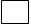 использую иностранных работников на сезонных работах и (или) высококвалифицированных специалистов. использую труд граждан Украины, признанных беженцами, а также граждан Украины и лиц без гражданства, постоянно проживающих на территории Украины, прибывших на территорию Российской Федерации в экстренном массовом порядке, которые направлены на работу исполнительными органами государственной власти Краснодарского края и центрами занятости населения в муниципальных образованиях Краснодарского края.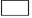 Достоверность и полноту сведений, содержащихся в настоящем заявлении и прилагаемых к нему документах, подтверждаю.Об ответственности за предоставление неполных или заведомо недостоверных сведений и документов предупрежден.Согласен на автоматизированную, а также без использования средств автоматизации обработку персональных данных в соответствии с Федеральным законом Российской Федерации от 27 июля 2006 года № 152-ФЗ «О персональных данных» и иным законодательством Российской Федерации и законодательством Краснодарского края.Все условия, необходимые для предоставления субсидии выполняю.Уведомлен о том, что в случае выявления несоблюдения целей и условий предоставления субсидии, установления факта представления ложных сведений в целях получения субсидии обязаны возвратить полученную субсидию в доход краевого бюджета в течение 15 календарных дней со дня получения от уполномоченного органа требования о возврате субсидии.ПРИЛОЖЕНИЕ № 4к Порядку предоставления субсидий крестьянским (фермерским) хозяйствам, индивидуальным предпринимателям, ведущим деятельность в области сельскохозяйственного производства и личным подсобным хозяйствам на поддержку сельскохозяйственного производства на территории муниципального образования Белореченский район в 2018 годуПЕРЕЧЕНЬдокументов, подтверждающих право на получение субсидийДля получения субсидий на оказание мер государственной поддержки крестьянским (фермерским) хозяйствам и индивидуальным предпринимателям на территории муниципального образования Белореченский район, согласно Порядку предоставления субсидий малым формам хозяйствования в АПК на территории муниципального образования Белореченский район (далее – Порядок), представляются следующие документы: документ с указанием банковских реквизитов и номера счета получателя субсидий для перечисления средств на возмещение части затрат;справки-расчеты сумм субсидий по соответствующим формам согласно приложениям № 5, 7, 9, 11, 13, 15, 16,18 и 21 к Порядку.Справка об отсутствии просроченной задолженности по заработной плате на первое число месяца, в котором подано заявление о предоставлении субсидии, подписанная заявителем и заверенная печатью (при ее наличии).Расшифровка выручки по видам деятельности (для индивидуальных предпринимателей) по форме согласно приложению № 30 к ПорядкуДля получения субсидий на оказание мер государственной поддержки гражданам, ведущим личное подсобное хозяйство на территории муниципального образования Белореченский район, согласно Порядку, представляются следующие документы: оригинал* и копия** документа, удостоверяющего личность получателя;оригинал* и копия** документа, подтверждающего наличие земельного участка, на котором гражданин ведет личное подсобное хозяйство и выписка из похозяйственной книги об учете получателя в качестве гражданина, ведущего личное подсобное хозяйство (приложение № 25 к Порядку), или справка о наличии личного подсобного хозяйства, заверенная администрацией муниципального образования; документ с указанием банковских реквизитов и номера счета получателя субсидий для перечисления средств на возмещение части затрат;справки-расчеты сумм субсидий по соответствующим формам согласно приложениям № 6, 8, 10, 12, 14, 17, 19 и 20 к Порядку.Кроме того:1. Для получения субсидий на возмещение части затрат на приобретение племенных сельскохозяйственных животных и товарных сельскохозяйственных животных (коров, нетелей, овцематок, ремонтных телок, ярочек, кроликоматок), предназначенных для воспроизводства и молодняка кроликов, гусей, индейки, приобретенных гражданами, ведущими личное подсобное хозяйство, крестьянскими (фермерскими) хозяйствами и индивидуальными предпринимателями представляются:оригиналы* и копии** документов, подтверждающих приобретение сельскохозяйственных животных (платежное поручение или квитанция приходного кассового ордера и (или) чек контрольно-кассовой машины, товарная накладная или товарно-транспортная накладная, договор на приобретение сельскохозяйственных животных);оригинал* и копия** ветеринарной справки (форма № 4), установленной приказом Министерства сельского хозяйства Российской Федерации от 27.12. 2016 года № 589 – при покупке животных в пределах одного муниципального образования;оригинал* и копия** ветеринарного свидетельства (форма № 1), установленной приказом Министерства сельского хозяйства Российской Федерации от 27.12.2016 года № 589– при покупке животных за пределами муниципального образования;оригиналы* и копии** документов, подтверждающих племенную ценность приобретенных животных (племенное свидетельство) (предоставляется в случае приобретения племенных сельскохозяйственных животных);выписка из похозяйственной книги с указанием движения поголовья животных в период приобретения их хозяйством (предоставляется личным подсобным хозяйством), информация о поголовье сельскохозяйственных животных по форме согласно приложению № 28 к Порядку (предоставляется крестьянскими (фермерскими) хозяйствами и индивидуальными предпринимателями). 2. Для получения субсидий на произведенное и реализованное мясо крупного рогатого скота (в расчете на  живого веса), молоко (в физическом весе) представляются:информация о поголовье сельскохозяйственных животных по форме согласно приложению № 28 к Порядку (предоставляется КФХ и ИП);оригиналы* и копии** документов, подтверждающих реализацию продукции.3. Для получения субсидий на возмещение части затрат по оплате услуг по искусственному осеменению крупного рогатого скота, овец и коз представляются:оригинал* и копия документа, подтверждающего оплату услуги по искусственному осеменению (акт выполненных работ, квитанция приходного кассового ордера или чек контрольно-кассовой машины; квитанция-договор являющаяся бланком строгой отчетности).4. Для получения субсидий на возмещение части затрат на строительство теплиц для выращивания овощей защищенного грунта представляются: смета (сводка) фактических затрат при строительстве хозяйственным способом по форме согласно приложению № 24 к Порядку;оригиналы* и копии** документов, подтверждающих затраты на строительство теплиц (товарная накладная или товарно-транспортная накладная, чек контрольно-кассовой машины или квитанция приходного кассового ордера или платежное поручение; товарный чек или бланк строгой отчетности) согласно смете (сводке) фактических затрат на строительство хозяйственным способом; оригинал* и копия** договора на строительство теплицы (при строительстве теплицы подрядным способом); смета (сводка) фактических затрат, подписанная подрядной организацией при строительстве подрядным способом по форме согласно приложению № 27 к Порядку; оригиналы* и копии** актов выполненных работ и документов, подтверждающих оплату выполненных работ (платежное поручение или квитанция приходного кассового ордера или чек контрольно-кассовой машины) при строительстве подрядным способом;акт обследования теплицы комиссией уполномоченного органа и представителя администрации сельского (городского) поселения, на территории которого расположен земельный участок, заверенный заместителем главы муниципального образования Белореченский район, курирующего вопросы сельского хозяйства.5. Для получения субсидий на возмещение части затрат на приобретение систем капельного орошения для ведения овощеводства представляются:оригиналы* и копии** документов, подтверждающих приобретение, оплату, получение, установку оборудования систем капельного орошения для ведения овощеводства (товарная накладная или товарно-транспортная накладная, чек контрольно-кассовой машины или квитанции приходного кассового ордера или платежное поручение; товарный чек; бланк строгой отчетности);акт обследования установленных систем капельного орошения для ведения овощеводства комиссией органа местного самоуправления и представителя администрации сельского (городского) поселения, на территории которого расположен земельный участок.6. Для получения субсидии гражданами, ведущими личное подсобное хозяйство, крестьянскими (фермерскими) хозяйствами и индивидуальными предпринимателями на содержание маточного поголовья племенных овец пород мясного направления: «южная мясная», «романовская», «эдильбаевская» предоставляются:оригиналы* и копии** документов, подтверждающих приобретение сельскохозяйственных животных (чек контрольно-кассовой машины или квитанция приходного кассового ордера или платежное поручение, договор на приобретение сельскохозяйственных животных, товарная накладная или товарно-транспортная накладная);информация о поголовье сельскохозяйственных животных по форме согласно приложению № 28 к Порядку (предоставляется КФХ и ИП);оригинал* и копия** ветеринарной справки (форма № 4), установленной приказом Министерства сельского хозяйства Российской Федерации от 27.12. 2016 года № 589 – при покупке животных в пределах одного административного района;оригинал* и копия** ветеринарного свидетельства (форма № 1), установленной приказом Министерства сельского хозяйства Российской Федерации от 27.12.2016 года № 589– при покупке животных за пределами административного района;оригиналы* и копии** документов, подтверждающих племенную ценность имеющихся животных (племенное свидетельство).7. Для получения субсидий на возмещение части затрат на приобретение технологического оборудования для животноводства и птицеводства по кодам 28.22.18.244, 28.30.51.000 – 28.30.53.00, 28.30.83.110 – 28.30.83.180, 28.93.13.143 в соответствии с Общероссийским классификатором продукции по видам экономической деятельности (ОК – 034-2014 (КПЕС 2008) утв.Приказом Росстандарта от 31.01.2014 № 14- ст (ред.от 07.10.2016) предоставляются;оригиналы* и копии** документов, подтверждающих приобретение и оплату технологического оборудования для животноводства и птицеводства (товарная накладная или товарно-транспортная накладная, чек контрольно-кассовой машины или квитанция приходного кассового ордера или платежное поручение; товарный чек; бланк строгой отчетности);акт обследования хозяйства после установки (монтажа) технологического оборудования комиссией уполномоченного органа и представителя администрации сельского (городского) поселения, на территории которого расположен земельный участок, заверенный заместителем главы муниципального образования Белореченский район, курирующего вопросы сельского хозяйства.-------------------------------------------------------------------------------------------------------* Оригиналы документов после сверки с копиями возвращаются претенденту (с отметкой на обратной стороне о принятии данных документов к субсидированию).** Копии представленных документов заверяются претендентом.ПРИЛОЖЕНИЕ № 5к Порядку предоставления субсидий крестьянским (фермерским) хозяйствам, индивидуальным предпринимателям,ведущим деятельность в области сельскохозяйственного производства и личным подсобным хозяйствам на поддержку сельскохозяйственного производства на территории муниципального образования Белореченский район в 2018 году Заполняется крестьянским (фермерским) хозяйством и индивидуальным предпринимателемСПРАВКА-РАСЧЕТ суммы субсидий на возмещение части затрат на приобретение племенных сельскохозяйственных животных, а также товарных сельскохозяйственных животных (коров, нетелей, ремонтных телок, овцематок, ярочек), предназначенных для воспроизводстваРасчет составил специалист УСХ __________ 	____________ (подпись) 		(Ф.И.О.)Правильность расчета подтверждаю:Начальник отдела информационной иучетно-финансовой работы УСХ __________ 	____________ (подпись) 		(Ф.И.О.)Отметка управления сельского хозяйства муниципального образования Белореченский район (нужное отметить значком – «V»):□ предоставить субсидию в сумме _____________ рублей, в том числе:источником финансового обеспечения которых являются средства краевого бюджета в сумме ____________ рублей; □ отказать в предоставлении субсидии.Исполняющий обязанностиначальника управления сельского хозяйстваадминистрации муниципального образованияБелореченский район __________ _____________ МП 			(подпись)		 (Ф.И.О.)ПРИЛОЖЕНИЕ № 6к Порядку предоставления субсидий крестьянским (фермерским) хозяйствам, индивидуальным предпринимателям,ведущим деятельность в области сельскохозяйственного производства и личным подсобным хозяйствам на поддержку сельскохозяйственного производства на территории муниципального образования Белореченский район в 2018 годуЗаполняется гражданином, ведущим личное подсобное хозяйствоСПРАВКА-РАСЧЕТ суммы субсидий на возмещение части затрат на приобретение племенных сельскохозяйственных животных и товарных сельскохозяйственных животных (коров, нетелей, ремонтных телок, овцематок, ярочек), предназначенных для воспроизводства________________________Расчет составил специалист УСХ __________ ____________ (подпись) 		(Ф.И.О.)Правильность расчета подтверждаю:Начальник отдела информационной иучетно-финансовой работы УСХ __________ ____________ (подпись) 		(Ф.И.О.)Отметка управления сельского хозяйства муниципального образования Белореченский район (нужное отметить значком – «V»):□ предоставить субсидию в сумме _____________ рублей, в том числе:источником финансового обеспечения которых являются средства краевого бюджета в сумме ____________ рублей; □ отказать в предоставлении субсидии.Исполняющий обязанностиначальника управления сельского хозяйстваадминистрации муниципального образованияБелореченский район __________ _____________ МП 			(подпись) 		(Ф.И.О.)ПРИЛОЖЕНИЕ № 7к Порядку предоставления субсидий крестьянским (фермерским) хозяйствам, индивидуальным предпринимателям,ведущим деятельность в области сельскохозяйственного производства и личным подсобным хозяйствам на поддержку сельскохозяйственного производства на территории муниципального образования Белореченский район в 2018 году Заполняется крестьянским (фермерским) хозяйством и индивидуальным предпринимателемСПРАВКА-РАСЧЕТ суммы субсидии на возмещение части затрат, понесенных на приобретение молодняка кроликов, гусей, индейкиРасчет составил специалист УСХ __________ ____________ (подпись) 		(Ф.И.О.)Правильность расчета подтверждаю:Начальник отдела информационной иучетно-финансовой работы УСХ __________ ____________ (подпись) 		(Ф.И.О.)Отметка управления сельского хозяйства муниципального образования Белореченский район (нужное отметить значком – «V»):□ предоставить субсидию в сумме _____________ рублей, в том числе:источником финансового обеспечения которых являются средства краевого бюджета в сумме ____________ рублей; □ отказать в предоставлении субсидии.Исполняющий обязанностиначальника управления сельского хозяйстваадминистрации муниципального образованияБелореченский район __________ 	_____________ МП 				(подпись)	 (Ф.И.О.)ПРИЛОЖЕНИЕ № 8к Порядку предоставления субсидий крестьянским (фермерским) хозяйствам, индивидуальным предпринимателям,ведущим деятельность в области сельскохозяйственного производства иличным подсобным хозяйствам на поддержку сельскохозяйственного производства на территории муниципального образования Белореченский район в 2018 году Заполняется гражданином, ведущим личное подсобное хозяйствоСПРАВКА-РАСЧЕТ суммы субсидии на возмещение части затрат, понесенных на приобретение молодняка кроликов, гусей, индейки Расчет составил специалист УСХ __________	 ____________ (подпись) 		(Ф.И.О.)Правильность расчета подтверждаю:Начальник отдела информационной иучетно-финансовой работы УСХ __________ 	____________ (подпись)		 (Ф.И.О.)Отметка управления сельского хозяйства муниципального образования Белореченский район (нужное отметить значком – «V»):□ предоставить субсидию в сумме _____________ рублей, в том числе:источником финансового обеспечения которых являются средства краевого бюджета в сумме ____________ рублей; □ отказать в предоставлении субсидии.Исполняющий обязанностиначальника управления сельского хозяйстваадминистрации муниципального образованияБелореченский район __________ 		_____________ МП 			(подпись) 			(Ф.И.О.)ПРИЛОЖЕНИЕ № 9к Порядку предоставления субсидий крестьянским (фермерским) хозяйствам, индивидуальным предпринимателям,ведущим деятельность в области сельскохозяйственного производства иличным подсобным хозяйствам на поддержку сельскохозяйственного производства на территории муниципального образования Белореченский район в 2018 году Заполняется крестьянским (фермерским) хозяйством и индивидуальным предпринимателемСПРАВКА-РАСЧЕТсуммы субсидии на возмещение части затрат, понесенных на производство мяса крупного рогатого скота, реализованного в живом весе юридическим лицам независимо от организационно-правовой формы, а также предпринимателям, зарегистрированным на территории Краснодарского края* предельно допустимый объём субсидируемого мяса не должен превышать  в год на одно хозяйствоРасчет составил специалист УСХ	 __________		 ____________ (подпись)		 (Ф.И.О.)Правильность расчета подтверждаю:Начальник отдела информационной иучетно-финансовой работы УСХ __________	 ____________ (подпись)		 (Ф.И.О.)Отметка управления сельского хозяйства муниципального образования Белореченский район (нужное отметить значком – «V»):□ предоставить субсидию в сумме _____________ рублей, в том числе:источником финансового обеспечения которых являются средства краевого бюджета в сумме ____________ рублей; □ отказать в предоставлении субсидии.Исполняющий обязанностиначальника управления сельского хозяйстваадминистрации муниципального образованияБелореченский район __________	 _____________ МП 				(подпись) 	(Ф.И.О.)ПРИЛОЖЕНИЕ № 10к Порядку предоставления субсидий крестьянским (фермерским) хозяйствам, индивидуальным предпринимателям,ведущим деятельность в области сельскохозяйственного производства и личным подсобным хозяйствам на поддержку сельскохозяйственного производства на территории муниципального образования Белореченский район в 2018 году Заполняется гражданином, ведущим личное подсобное хозяйствоСПРАВКА-РАСЧЕТсуммы субсидии на возмещение части затрат, понесенных на производство мяса крупного рогатого скота, реализованного в живом весе юридическим лицам независимо от организационно-правовой формы, а также предпринимателям, зарегистрированным на территорииКраснодарского края* предельно допустимый объём субсидируемого мяса не должен превышать  в год на одно хозяйствоРасчет составил специалист УСХ __________ 	____________ (подпись) 	(Ф.И.О.)Правильность расчета подтверждаю:Начальник отдела информационной иучетно-финансовой работы УСХ __________		 ____________ (подпись) 		(Ф.И.О.)Отметка управления сельского хозяйства муниципального образования Белореченский район (нужное отметить значком – «V»):□ предоставить субсидию в сумме _____________ рублей, в том числе:источником финансового обеспечения которых являются средства краевого бюджета в сумме ____________ рублей; □ отказать в предоставлении субсидии.Исполняющий обязанностиначальника управления сельского хозяйстваадминистрации муниципального образованияБелореченский район __________ 		_____________ МП 			(подпись) 			(Ф.И.О.)ПРИЛОЖЕНИЕ № 11к Порядку предоставления субсидий крестьянским (фермерским) хозяйствам, индивидуальным предпринимателям,ведущим деятельность в области сельскохозяйственного производства и личным подсобным хозяйствам на поддержку сельскохозяйственного производства на территории муниципального образования Белореченский район в 2018 году Заполняется крестьянским (фермерским) хозяйством и индивидуальным предпринимателемСПРАВКА-РАСЧЕТсуммы субсидии на возмещение части затрат, понесенных на производство молока, реализованного в физическом весе * количество сданного молока (коров, коз) не должно превышать  в год.Расчет составил специалист УСХ __________ ____________ (подпись) 		(Ф.И.О.)Правильность расчета подтверждаю:Начальник отдела информационной иучетно-финансовой работы УСХ __________ ____________ (подпись) 		(Ф.И.О.)Отметка управления сельского хозяйства муниципального образования Белореченский район (нужное отметить значком – «V»):□ предоставить субсидию в сумме _____________ рублей, в том числе:источником финансового обеспечения которых являются средства краевого бюджета в сумме ____________ рублей; □ отказать в предоставлении субсидии.Исполняющий обязанностиначальника управления сельского хозяйстваадминистрации муниципального образованияБелореченский район 	__________		_____________ МП 				(подпись) 		(Ф.И.О.)ПРИЛОЖЕНИЕ № 12к Порядку предоставления субсидий крестьянским (фермерским) хозяйствам, индивидуальным предпринимателям,ведущим деятельность в области сельскохозяйственного производства и личным подсобным хозяйствам на поддержку сельскохозяйственного производства натерритории муниципального образования Белореченский район в 2018 году Заполняется гражданином, ведущим личное подсобное хозяйствоСПРАВКА-РАСЧЕТсуммы субсидии на возмещение части затрат, понесенных на производство молока, реализованного юридическим лицам независимо от организационно-правовой формы, а также предпринимателям, зарегистрированным на территории Краснодарского края* количество сданного молока (коров, коз) не должно превышать  в год.Расчет составил специалист УСХ __________ ____________ (подпись) 		(Ф.И.О.)Правильность расчета подтверждаю:Начальник отдела информационной иучетно-финансовой работы УСХ __________ ____________ (подпись) 		(Ф.И.О.)Отметка управления сельского хозяйства муниципального образования Белореченский район (нужное отметить значком – «V»):□ предоставить субсидию в сумме _____________ рублей, в том числе:источником финансового обеспечения которых являются средства краевого бюджета в сумме ____________ рублей; □ отказать в предоставлении субсидии.Исполняющий обязанностиначальника управления сельского хозяйстваадминистрации муниципального образованияБелореченский район __________ _____________ МП 			(подпись) 		(Ф.И.О.)ПРИЛОЖЕНИЕ № 13к Порядку предоставления субсидий крестьянским (фермерским) хозяйствам, индивидуальным предпринимателям,ведущим деятельность в области сельскохозяйственного производства и личным подсобным хозяйствам на поддержку сельскохозяйственного производства на территории муниципального образования Белореченский район в 2018 году Заполняется крестьянским (фермерским) хозяйством и индивидуальным предпринимателемСПРАВКА-РАСЧЕТсуммы субсидии на возмещение части затрат, понесенных на оплату услуг по искусственному осеменению крупного рогатого скота, овец и козРасчет составил специалист УСХ __________ ____________ (подпись) 		(Ф.И.О.)Правильность расчета подтверждаю:Начальник отдела информационной иучетно-финансовой работы УСХ __________ ____________ (подпись) 		(Ф.И.О.)Отметка управления сельского хозяйства муниципального образования Белореченский район (нужное отметить значком – «V»):□ предоставить субсидию в сумме _____________ рублей, в том числе:источником финансового обеспечения которых являются средства краевого бюджета в сумме ____________ рублей; □ отказать в предоставлении субсидии.Исполняющий обязанностиначальника управления сельского хозяйстваадминистрации муниципального образованияБелореченский район __________ 	_____________ МП 				(подпись) 	(Ф.И.О.)ПРИЛОЖЕНИЕ № 14к Порядку предоставления субсидий крестьянским (фермерским) хозяйствам, индивидуальным предпринимателям,ведущим деятельность в области сельскохозяйственного производства и личным подсобным хозяйствам на поддержку сельскохозяйственногопроизводства на территории муниципального образования Белореченский район в 2018 году Заполняется гражданином, ведущим личное подсобное хозяйствоСПРАВКА-РАСЧЕТсуммы субсидии на возмещение части затрат, понесенных на оплату услуг по искусственному осеменению крупного рогатого скота, овец и козРасчет составил специалист УСХ __________ ____________ (подпись) 		(Ф.И.О.)Правильность расчета подтверждаю:Начальник отдела информационной иучетно-финансовой работы УСХ __________ ____________ (подпись)		 (Ф.И.О.)Отметка управления сельского хозяйства муниципального образования Белореченский район (нужное отметить значком – «V»):□ предоставить субсидию в сумме _____________ рублей, в том числе:источником финансового обеспечения которых являются средства краевого бюджета в сумме ____________ рублей; □ отказать в предоставлении субсидии.Исполняющий обязанностиначальника управления сельского хозяйстваадминистрации муниципального образованияБелореченский район __________ _____________ МП 			(подпись)		 (Ф.И.О.)ПРИЛОЖЕНИЕ № 15к Порядку предоставления субсидий крестьянским (фермерским) хозяйствам, индивидуальным предпринимателям,ведущим деятельность в области сельскохозяйственного производства и личным подсобным хозяйствам на поддержку сельскохозяйственного производства на территории муниципального образования Белореченский район в 2018 году Заполняется крестьянским (фермерским) хозяйством и индивидуальным предпринимателемСПРАВКА-РАСЧЕТ суммы субсидии на возмещение части затрат, на приобретение систем капельного орошения для ведения овощеводства Расчет составил специалист УСХ __________ ____________ (подпись) 		(Ф.И.О.)Правильность расчета подтверждаю:Начальник отдела информационной иучетно-финансовой работы УСХ __________ ____________ (подпись)		 (Ф.И.О.)Отметка управления сельского хозяйства муниципального образования Белореченский район (нужное отметить значком – «V»):□ предоставить субсидию в сумме _____________ рублей, в том числе:источником финансового обеспечения которых являются средства краевого бюджета в сумме ____________ рублей; □ отказать в предоставлении субсидии.Исполняющий обязанностиначальника управления сельского хозяйстваадминистрации муниципального образованияБелореченский район __________ _____________ МП 			(подпись)		 (Ф.И.О.)ПРИЛОЖЕНИЕ № 16к Порядку предоставления субсидий крестьянским (фермерским) хозяйствам, индивидуальным предпринимателям,ведущим деятельность в области сельскохозяйственного производства и личным подсобным хозяйствам на поддержку сельскохозяйственного производства на территории муниципального образования Белореченский район в 2018 году Заполняется крестьянским (фермерским) хозяйством и индивидуальным предпринимателемСПРАВКА-РАСЧЕТсуммы субсидии на возмещение части затрат, понесенных на строительство теплиц для ведения овощеводства защищённого грунта * площадь теплицы, подлежащая субсидированию, берётся из акта обследования теплицы, при этом данная площадь не должна превышать ., и не менее  каждая.Расчет составил специалист УСХ __________ ____________ (подпись)		 (Ф.И.О.)Правильность расчета подтверждаю:Начальник отдела информационной иучетно-финансовой работы УСХ __________ ____________ (подпись)		 (Ф.И.О.)Отметка управления сельского хозяйства муниципального образования Белореченский район (нужное отметить значком – «V»):□ предоставить субсидию в сумме _____________ рублей, в том числе:источником финансового обеспечения которых являются средства краевого бюджета в сумме ____________ рублей; □ отказать в предоставлении субсидии.Исполняющий обязанностиначальника управления сельского хозяйстваадминистрации муниципального образованияБелореченский район __________ _____________ МП 				(подпись) 	(Ф.И.О.)ПРИЛОЖЕНИЕ № 17к Порядку предоставления субсидий крестьянским (фермерским) хозяйствам, индивидуальным предпринимателям,ведущим деятельность в области сельскохозяйственного производства и личным подсобным хозяйствам на поддержку сельскохозяйственного производства на территории муниципального образования Белореченский район в 2018 году Заполняется гражданином, ведущим личное подсобное хозяйствоСПРАВКА-РАСЧЕТсуммы субсидии на возмещение части затрат, понесенных на строительство теплиц для ведения овощеводства защищённого грунта * площадь теплицы, подлежащая субсидированию, берётся из акта обследования теплицы, при этом данная площадь не должна превышать . и не менее  каждая.Расчет составил специалист УСХ __________ ____________ (подпись)		 (Ф.И.О.)Правильность расчета подтверждаю:Начальник отдела информационной иучетно-финансовой работы УСХ __________ ____________ (подпись)		 (Ф.И.О.)Отметка управления сельского хозяйства муниципального образования Белореченский район (нужное отметить значком – «V»):□ предоставить субсидию в сумме _____________ рублей, в том числе:источником финансового обеспечения которых являются средства краевого бюджета в сумме ____________ рублей; □ отказать в предоставлении субсидии.Исполняющий обязанностиначальника управления сельского хозяйстваадминистрации муниципального образованияБелореченский район __________ 	_____________ МП 				(подпись)		 (Ф.И.О.)ПРИЛОЖЕНИЕ № 18к Порядку предоставления субсидийкрестьянским (фермерским) хозяйствам,индивидуальным предпринимателям,ведущим деятельность в области сельскохозяйственного производства и личным подсобным хозяйствам на поддержку сельскохозяйственного производства на территории муниципального образования Белореченский район в 2018 годуЗаполняется крестьянским (фермерским) хозяйством и индивидуальным предпринимателемСПРАВКА-РАСЧЕТ суммы субсидии на возмещение части затрат на содержание маточного поголовья племенных овец пород мясного направления: «южная мясная», «романовская», «эдильбаевская»* субсидии предоставляются при условии наличия данного поголовья на 1 января текущего года и на дату обращения Расчет составил специалист УСХ __________ ____________ (подпись)		 (Ф.И.О.)Правильность расчета подтверждаю:Начальник отдела информационной иучетно-финансовой работы УСХ __________ ____________ (подпись) 		(Ф.И.О.)Отметка управления сельского хозяйства муниципального образования Белореченский район (нужное отметить значком – «V»):□ предоставить субсидию в сумме _____________ рублей, в том числе:источником финансового обеспечения которых являются средства краевого бюджета в сумме ____________ рублей; □ отказать в предоставлении субсидии.Исполняющий обязанностиначальника управления сельского хозяйстваадминистрации муниципального образованияБелореченский район __________ _____________ МП 			(подпись)		 (Ф.И.О.)ПРИЛОЖЕНИЕ № 19к Порядку предоставления субсидийкрестьянским (фермерским) хозяйствам,индивидуальным предпринимателям,ведущим деятельность в области сельскохозяйственного производства и личным подсобным хозяйствам на поддержку сельскохозяйственного производства на территории муниципального образования Белореченский район в 2018 годуЗаполняется гражданином, ведущим личное подсобное хозяйствоСПРАВКА-РАСЧЕТ суммы субсидии на возмещение части затрат на содержание маточного поголовья племенных овец пород мясного направления: «южная мясная», «романовская», «эдильбаевская»* субсидии предоставляются при условии наличия данного поголовья на 1 января текущего года и на дату обращения Расчет составил специалист УСХ __________ ____________ (подпись) 		(Ф.И.О.)Правильность расчета подтверждаю:Начальник отдела информационной иучетно-финансовой работы УСХ __________ ____________ (подпись) 		(Ф.И.О.)Отметка управления сельского хозяйства муниципального образования Белореченский район (нужное отметить значком – «V»):□ предоставить субсидию в сумме _____________ рублей, в том числе:источником финансового обеспечения которых являются средства краевого бюджета в сумме ____________ рублей; □ отказать в предоставлении субсидии.Исполняющий обязанностиначальника управления сельского хозяйстваадминистрации муниципального образованияБелореченский район __________ _____________ МП 			(подпись)		 (Ф.И.О.)ПРИЛОЖЕНИЕ № 20к Порядку предоставления субсидий крестьянским (фермерским) хозяйствам, индивидуальным предпринимателям,ведущим деятельность в области сельскохозяйственного производства и личным подсобным хозяйствам на поддержку сельскохозяйственного производства на территории муниципального образования Белореченский район в 2018 году Заполняется гражданином, ведущим личное подсобное хозяйствоСПРАВКА-РАСЧЕТсуммы субсидии на возмещение части затрат, на приобретениетехнологического оборудования для животноводства и птицеводства гражданами, ведущими личное подсобное хозяйствоРасчет составил специалист УСХ __________ ____________ (подпись)		 (Ф.И.О.)Правильность расчета подтверждаю:Начальник отдела информационной иучетно-финансовой работы УСХ __________ ____________ (подпись) 	(Ф.И.О.)Отметка управления сельского хозяйства муниципального образования Белореченский район (нужное отметить значком – «V»):□ предоставить субсидию в сумме _____________ рублей, в том числе:источником финансового обеспечения которых являются средства краевого бюджета в сумме ____________ рублей; □ отказать в предоставлении субсидии.Исполняющий обязанностиначальника управления сельского хозяйстваадминистрации муниципального образованияБелореченский район __________ _____________ МП 			(подпись)	 (Ф.И.О.)ПРИЛОЖЕНИЕ № 21к Порядку предоставления субсидий крестьянским (фермерским) хозяйствам, индивидуальным предпринимателям,ведущим деятельность в области сельскохозяйственного производства и личным подсобным хозяйствам на поддержку сельскохозяйственного производства на территории муниципального образования Белореченский район в 2018 году Заполняется крестьянским (фермерским) хозяйством и индивидуальным предпринимателем СПРАВКА-РАСЧЕТ суммы субсидии на возмещение части затрат, на приобретениетехнологического оборудования для животноводства и птицеводства крестьянскими (фермерскими) хозяйствами и индивидуальными предпринимателями, осуществляющими деятельность в области сельскохозяйственного производстваРасчет составил специалист УСХ __________ ____________ (подпись) 		(Ф.И.О.)Правильность расчета подтверждаю:Начальник отдела информационной иучетно-финансовой работы УСХ __________ ____________ (подпись) 		(Ф.И.О.)Отметка управления сельского хозяйства муниципального образования Белореченский район (нужное отметить значком – «V»):□ предоставить субсидию в сумме _____________ рублей, в том числе:источником финансового обеспечения которых являются средства краевого бюджета в сумме ____________ рублей; □ отказать в предоставлении субсидии.Исполняющий обязанностиначальника управления сельского хозяйстваадминистрации муниципального образованияБелореченский район __________ _____________ МП 				(подпись) 	(Ф.И.О.)ПРИЛОЖЕНИЕ № 22к Порядку предоставления субсидий крестьянским (фермерским) хозяйствам,индивидуальным предпринимателям, ведущим деятельность в области сельскохозяйственного производства и личным подсобным хозяйствам на поддержку сельскохозяйственного производства на территории муниципального образования Белореченский район в 2018 годуПРИЛОЖЕНИЕ № 23к Порядку предоставления субсидий крестьянским (фермерским) хозяйствам,индивидуальным предпринимателям, ведущим деятельность в области сельскохозяйственного производства и личным подсобным хозяйствам на поддержку сельскохозяйственного производства на территории муниципального образованияБелореченский район в 2018 годуПРИЛОЖЕНИЕ № 24к Порядку предоставления субсидий крестьянским (фермерским) хозяйствам, индивидуальным предпринимателям,ведущим деятельность в области сельскохозяйственного производства иличным подсобным хозяйствам на поддержку сельскохозяйственного производства на территории муниципального образования Белореченский район в 2018 году Заполняется гражданином, ведущим личное подсобное хозяйство,главой крестьянского (фермерского) хозяйства (индивидуальным предпринимателем)Сводка (смета) фактических затрат на строительство теплицы (хозспособом) для выращивания овощей защищённого грунтав ______________________________________________________наименование получателя субсидии (полностью)Адрес места нахождения и площадь (кв.м.) теплицы, ______________________
________________________________________________________________________
ПРИЛОЖЕНИЕ № 25к Порядку предоставления субсидий крестьянским (фермерским) хозяйствам, индивидуальным предпринимателям,ведущим деятельность в области сельскохозяйственного производства и личным подсобным хозяйствам на поддержку сельскохозяйственного производства на территории муниципального образования Белореченский район в 2018 году ВЫПИСКАИЗ ПОХОЗЯЙСТВЕННОЙ КНИГИВыдана ____________________________________________________________(Ф.И.О.)Вид документа _________________ серия __________ номер _______________Кем и когда выдан документ __________________________________________Похозяйственная книга № ______ на 20 __ г.Лицевой счет № _________Адрес хозяйства _____________________________________________________I. Список членов хозяйства (Ф.И.О. полностью)II. Земли, находящиеся в пользовании граждан, га1. Всего земли (с точностью до 0,01га) _______ гав том числе: личное подсобное хозяйство _______ гаIII. Скот, являющийся собственностью хозяйства, голов (гол.)1. Крупный рогатый скот, всего _______ гол.	в том числе коров _______ гол.2. Свиньи _____ гол., 3. Овцы (козы) _______ гол.4. Птица _______ гол.Выписка составлена на основании данных похозяйственного учета.Выдана « ___ » ____________ 20 __ г.М.П. ПРИЛОЖЕНИЕ № 26к Порядку предоставления субсидий крестьянским (фермерским) хозяйствам, индивидуальным предпринимателям, ведущим деятельность в области сельскохозяйственного производства и личным подсобным хозяйствам на поддержку сельскохозяйственного производства на территории муниципального образования Белореченский район в 2018 годуПредоставляется в министерство сельского хозяйства и перерабатывающей промышленности Краснодарского края в срок до 25 числа текущего месяцаЗАЯВКАна предоставление предельных объёмов финансирования в 2018 году из краевого бюджета на осуществление переданных государственных полномочий по поддержке сельскохозяйственного производства на территории Краснодарского края в рамках реализации мероприятий государственной программы Краснодарского края «Развитие сельского хозяйства и регулирование рынков сельскохозяйственной продукции, сырья и продовольствия", утвержденной постановлением главы администрации (губернатора) Краснодарского края от 5 октября 2015 года № 944ПРИЛОЖЕНИЕ № 27к Порядку предоставления субсидий крестьянским(фермерским) хозяйствам,индивидуальным предпринимателям, ведущимдеятельность в области сельскохозяйственногопроизводства и личным подсобным хозяйствамна поддержку сельскохозяйственного производства на территории муниципального образованияБелореченский район в 2018 годуЗаполняется гражданином, ведущим личное подсобное хозяйство,главой крестьянского (фермерского) хозяйства (индивидуальным предпринимателем)Сводка (смета) фактических затрат на строительство теплицы для выращивания овощей защищённого грунта в _______________________________________________________________________________наименование получателя субсидии (полностью)Адрес места нахождения теплицы __________________________________________________________________________Руководитель подрядной организации		_____________________________	 _______________________________									(подпись)			 (расшифровка подписи)		 М.П. (при наличии)Заявитель 	_____________________________			_______________________________							(подпись)							(расшифровка подписи)В соответствии с представленными документами для расчета субсидий принимается теплица площадью ________м.кв. и стоимостью израсходованных на её строительство материалов на сумму ______________ руб.Работник органа местного самоуправления,проверивший документы			_____________________________	 		__________________________									(подпись)						(расшифровка подписи)« ___ » __________________ 20 __ г.ПРИЛОЖЕНИЕ № 28к Порядку предоставления субсидий крестьянским (фермерским) хозяйствам, индивидуальным предпринимателям,ведущим деятельность в области сельскохозяйственного производства и личным подсобным хозяйствам на поддержку сельскохозяйственного производства на территории муниципального образования Белореченский район в 2018 году Заполняется крестьянским (фермерским) хозяйством и индивидуальным предпринимателемИнформация о поголовье сельскохозяйственных животныхНаименование получателя субсидии (полностью) _________________________
________________________________________________________________________
Адрес получателя субсидии __________________________________________
Телефон ___________________________________________________________
Об ответственности за предоставление недостоверных данных предупреждён.ПРИЛОЖЕНИЕ № 29к Порядку предоставления субсидийкрестьянским (фермерским) хозяйствам, индивидуальным предпринимателям, ведущим деятельность в области сельскохозяйственного производства и личным подсобным хозяйствам на поддержку сельскохозяйственного производства на территории муниципального образования Белореченский район в 2018 году СОГЛАШЕНИЕо предоставлении субсидий на возмещение части затрат на_____________________________________________________г. Белореченск						"___" __________ 20__ годУправление сельского хозяйства администрации муниципального образования Белореченский район, именуемое в дальнейшем «Уполномоченный орган», в лице исполняющего обязанности начальника управления _________________________________________________________, действующий на основании Положения, с одной стороны, и _____________________________________________________________________________________________________, (наименование получателя)именуемый в дальнейшем Получатель, с другой стороны, в дальнейшем вместе именуемые Стороны, в соответствии со статьей 78 Бюджетного кодекса Российской Федерации, Законом Краснодарского края от 19 декабря 2016 года № 3515-КЗ «О краевом бюджете на 2017 год и на плановый период 2018 и 2019 годов» в целях реализации постановления главы администрации (губернатора) Краснодарского края от 25 июля 2017 года № 550 «Об утверждении Порядка расходования субвенций, предоставляемых из краевого бюджета местным бюджетам на осуществление отдельных государственных полномочий по поддержке сельскохозяйственного производства в Краснодарском крае в части предоставления субсидий гражданам, ведущим личное подсобное хозяйство, крестьянским (фермерским) хозяйствам, индивидуальным предпринимателям, осуществляющим деятельность в области сельскохозяйственного производства, в рамках реализации мероприятия государственной программы Краснодарского края «Развитие сельского хозяйства и регулирование рынков сельскохозяйственной продукции, сырья и продовольствия» (далее – Порядок), утвержденной постановлением главы администрации (губернатора) Краснодарского края от 05.10.2015 № 944 (далее - Программа) заключили настоящее Соглашение (далее – Соглашение) о нижеследующем:1. Предмет Соглашения1.1. Предметом настоящего Соглашения является предоставление Уполномоченным органом из краевого бюджета Получателю субсидий в целях ___________________________________________________ (далее – субсидия).(цель предоставления субсидии)1.2. Субсидия предоставляется Получателю в соответствии с объемами финансирования, предусмотренными на реализацию Программы в пределах лимитов бюджетных обязательств и бюджетных ассигнований, доведенных Уполномоченному органу на соответствующие цели.1.3. Предоставление субсидии осуществляется путем перечисления средств в размере _____________________________ рублей ___ копеек в соответствии и на условиях, установленных Порядком на ______________________. (счет Получателя) 2. Права и обязанности Сторон2.1. Уполномоченный орган:2.1.1. Предоставляет субсидию в соответствии с разделом 1 настоящего Соглашения.2.1.2. Осуществляет самостоятельно или с органами государственного финансового контроля в пределах установленной компетенции в соответствии 
с законодательством Российской Федерации проверку соблюдения Получателем условий, целей и порядка предоставления субсидий.2.1.3. Вправе в установленном порядке запрашивать и получать от Получателя информацию и документы, предусмотренные Порядком и настоящим Соглашением, в связи с реализацией настоящего Соглашения.2.1.4. Информирует и консультирует Получателя по вопросам получения субсидии.2.1.5. В пределах компетенции осуществляет иные мероприятия, направленные на реализацию настоящего Соглашения.2.2. Получатель обязуется:2.2.1. Соблюдать условия предоставления субсидии, предусмотренные Порядком.2.2.2. Для получения субсидий предоставлять в Уполномоченный орган соответствующие документы, предусмотренные Порядком.2.2.3. Представлять информацию и документы, предусмотренные Порядком и настоящим Соглашением, по запросам Уполномоченного органа 
в связи с реализацией настоящего Соглашения.2.2.4. Соблюдать иные условия, предусмотренные Порядком.3. Ответственность Сторон3.1. В случае неисполнения или ненадлежащего исполнения своих обязательств по настоящему Соглашению Стороны несут ответственность в соответствии с законодательством Российской Федерации и условиями настоящего Соглашения.3.2. Получатель несет ответственность за достоверность документов, предоставленных в Уполномоченный орган с целью реализации настоящего Соглашения, в установленном законодательством Российской Федерации порядке.3.3. Уполномоченный орган несет ответственность за осуществление расходов краевого бюджета, направляемых на выплату Субсидий, в соответствии с законодательством Российской Федерации.3.4. В случае нарушения Получателем условий, установленных при предоставлении субсидий, выявленного по фактам проверок, проведенных Уполномоченным органом и (или) органом государственного финансового контроля, сумма перечисленной субсидии подлежит возврату Получателем в краевой бюджет в соответствии с Порядком.4. Дополнительные условия4.1. Получатель дает согласие Уполномоченному органу на автоматизированную, а также без использования средств автоматизации обработку персональных данных в соответствии с Федеральным законом от 27 июля 2006 года № 152-ФЗ "О персональных данных", иными нормативными правовыми актами Российской Федерации и Краснодарского края.4.2. Получатель дает согласие на осуществление Уполномоченным органом и органами государственного (муниципального) финансового контроля проверок соблюдения условий, целей и порядка предоставления субсидии.5. Порядок разрешения споров5.1. Все споры и разногласия, которые могут возникнуть между Сторонами по настоящему Соглашению, разрешаются путем переговоров.5.2. В случае недостижения Сторонами согласия споры, возникшие между Сторонами, рассматриваются в установленном законодательством порядке в Арбитражном суде Краснодарского края.6. Прочие условия6.1. Соглашение составлено в двух экземплярах, имеющих равную юридическую силу, по 1 (одному) экземпляру для каждой из Сторон.6.2. Настоящее соглашение вступает в силу со дня его подписания Сторонами и действует до исполнения Сторонами всех обязательств по Соглашению.6.3. Изменения и дополнения к настоящему Соглашению считаются действительными, если они совершены в письменной форме и подписаны Сторонами.6.4. Стороны обязаны оповещать друг друга в письменной форме обо всех происходящих изменениях их статуса, реквизитов и иных регистрационных данных в течение 10 (десяти) календарных дней со дня соответствующего изменения.7. Реквизиты, подписи СторонПРИЛОЖЕНИЕ № 30к Порядку предоставления субсидий крестьянским (фермерским) хозяйствам, индивидуальным предпринимателям,ведущим деятельность в области сельскохозяйственного производства и личным подсобным хозяйствам на поддержку сельскохозяйственного производства на территории муниципального образования Белореченский район в 2018 году РАСШИФРОВКАвыручки по видам деятельности______________________________________________________(наименование заявителя, ИНН, район)за 20__ годРуководитель	 _____________ 	____________ 	___________________М.П. 			(при наличии) 	(подпись) 	       (расшифровка подписи)Главный бухгалтер ________________ __________________________  (подпись) 		(расшифровка подписи)№п/пВид субсидииРазмер субсидии на затраты, понесенные в текущем финансовом году и четвёртом квартале предыдущего годаРазмер субсидии на затраты, понесенные в текущем финансовом году и четвёртом квартале предыдущего года12331Возмещение части затрат на приобретение племенных сельскохозяйственных животных, а также товарных сельскохозяйственных животных (коров, нетелей, конематок, овцематок, ремонтных телок, ремонтных свинок, ярочек, козочек), предназначенных для воспроизводстваВозмещение части затрат на приобретение племенных сельскохозяйственных животных, а также товарных сельскохозяйственных животных (коров, нетелей, конематок, овцематок, ремонтных телок, ремонтных свинок, ярочек, козочек), предназначенных для воспроизводстваВозмещение части затрат на приобретение племенных сельскохозяйственных животных, а также товарных сельскохозяйственных животных (коров, нетелей, конематок, овцематок, ремонтных телок, ремонтных свинок, ярочек, козочек), предназначенных для воспроизводстваВозмещение части затрат на приобретение племенных сельскохозяйственных животных, а также товарных сельскохозяйственных животных (коров, нетелей, конематок, овцематок, ремонтных телок, ремонтных свинок, ярочек, козочек), предназначенных для воспроизводства1.1Племенное и товарное поголовье коров, нетелей и ремонтных тёлокПлеменное и товарное поголовье коров, нетелей и ремонтных тёлокПлеменное и товарное поголовье коров, нетелей и ремонтных тёлокПлеменное и товарное поголовье коров, нетелей и ремонтных тёлок1.1.1при приобретении 1 головы60 рублей за 1 кг живого веса, но не более 50 % от фактически понесенных затрат60 рублей за 1 кг живого веса, но не более 50 % от фактически понесенных затрат1.1.2при приобретении 2 голов90 рублей за 1 кг живого веса, но не более 50 % от фактически понесенных затрат90 рублей за 1 кг живого веса, но не более 50 % от фактически понесенных затрат1.1.3при приобретении 3-4 голов120 рублей за 1 кг живого веса, но не более 50 % от фактически понесенных затрат120 рублей за 1 кг живого веса, но не более 50 % от фактически понесенных затрат1.1.4при приобретении 5 и более голов150 рублей за 1 кг живого веса, но не более 50 % от фактически понесенных затрат150 рублей за 1 кг живого веса, но не более 50 % от фактически понесенных затрат1.2Маточное поголовье племенных овец пород мясного направления «южная мясная», «романовская», «эдильбаевская»Маточное поголовье племенных овец пород мясного направления «южная мясная», «романовская», «эдильбаевская»Маточное поголовье племенных овец пород мясного направления «южная мясная», «романовская», «эдильбаевская»Маточное поголовье племенных овец пород мясного направления «южная мясная», «романовская», «эдильбаевская»1.2.1при приобретении до 20 голов100 рублей за 1 кг живого веса, но не более 50 % от фактически понесенных затрат100 рублей за 1 кг живого веса, но не более 50 % от фактически понесенных затрат1.2.2при приобретении более 20 голов150 рублей за 1 кг живого веса, но не более 50 % от фактически понесенных затрат150 рублей за 1 кг живого веса, но не более 50 % от фактически понесенных затрат1.3Племенное поголовье кроликоматокПлеменное поголовье кроликоматокПлеменное поголовье кроликоматокПлеменное поголовье кроликоматок1.3.1при приобретении племенного поголовья кроликоматок400 рублей за 1 голову, но не более 50 % от фактически понесенных затрат400 рублей за 1 голову, но не более 50 % от фактически понесенных затрат2Возмещение части затрат на приобретение молодняка кроликов, гусей, индеекВозмещение части затрат на приобретение молодняка кроликов, гусей, индеекВозмещение части затрат на приобретение молодняка кроликов, гусей, индеек2.1на приобретение молодняка кроликов400 рублей за одну голову, но не более 50% от фактически понесенных затрат на приобретение400 рублей за одну голову, но не более 50% от фактически понесенных затрат на приобретение2.2на приобретение молодняка гусей, индеек100 рублей за одну голову, но не более 50% от фактически понесенных затрат на приобретение100 рублей за одну голову, но не более 50% от фактически понесенных затрат на приобретение3Возмещение части затрат на производство реализуемой продукции животноводстваВозмещение части затрат на производство реализуемой продукции животноводства3.1за реализацию мяса крупного рогатого скота5 рублей за 1 кг живого веса, но не более чем за 100 000 кг в финансовом году3.2за реализацию молока2 рубля за 1 кг молока, но не более чем за 250 000 кг в финансовом году4Возмещение части затрат на оплату услуг по искусственному осеменению сельскохозяйственных животных(крупного рогатого скота, свиней, овец и коз)Возмещение части затрат на оплату услуг по искусственному осеменению сельскохозяйственных животных(крупного рогатого скота, свиней, овец и коз)4.1за искусственное осеменение крупного рогатого скота и свиней500 рублей за одну голову, но не более 50 % от фактически понесенных затрат4.2за искусственное осеменение овец и коз350 рублей за одну голову, но не более 50 % от фактически понесенных затрат5Возмещение части затрат на содержание маточного поголовья племенных овец пород мясного направления «южная мясная», «романовская», «эдильбаевская»;700 рублей за одну голову в год6Возмещение части затрат на приобретение систем капельного орошения для ведения овощеводства20% от фактически понесенных затрат на приобретение,но не более 90000 рублей7Возмещение части затрат на строительство теплиц для выращивания овощей защищенного грунтаВозмещение части затрат на строительство теплиц для выращивания овощей защищенного грунта7.1строительство теплиц на металлическом и стеклопластиковом каркасе площадью не менее100 кв. м каждая350 рублей за 1 кв. метр,но не более 100 % от фактически понесенных затрат и не более чем за 0,5 га в финансовом году7.2строительство теплиц на деревянном и комбинированном каркасе площадью не менее100 кв. м. каждая150 рублей за 1 кв. метр,но не более 100 % от фактически понесенных затрат и не более чем за 0,5 га в финансовом году8Возмещение части затрат на приобретение технологического оборудования крестьянскими (фермерскими) хозяйствами и индивидуальными предпринимателями, осуществляющими деятельность в области сельскохозяйственного производства20 % от фактически понесенных затрат на приобретение, но не более 80000 рублей№п/пВид субсидииВид субсидииРазмер субсидии на затраты, понесенные в текущем финансовом году и четвёртом квартале предыдущего годаРазмер субсидии на затраты, понесенные в текущем финансовом году и четвёртом квартале предыдущего года122331Возмещение части затрат на приобретение племенных сельскохозяйственных животных, а также товарных сельскохозяйственных животных (коров, нетелей, конематок, овцематок, ремонтных телок, ярочек, козочек), предназначенных для воспроизводстваВозмещение части затрат на приобретение племенных сельскохозяйственных животных, а также товарных сельскохозяйственных животных (коров, нетелей, конематок, овцематок, ремонтных телок, ярочек, козочек), предназначенных для воспроизводстваВозмещение части затрат на приобретение племенных сельскохозяйственных животных, а также товарных сельскохозяйственных животных (коров, нетелей, конематок, овцематок, ремонтных телок, ярочек, козочек), предназначенных для воспроизводстваВозмещение части затрат на приобретение племенных сельскохозяйственных животных, а также товарных сельскохозяйственных животных (коров, нетелей, конематок, овцематок, ремонтных телок, ярочек, козочек), предназначенных для воспроизводства1.1Племенное и товарное поголовье коров, нетелей и ремонтных тёлокПлеменное и товарное поголовье коров, нетелей и ремонтных тёлокПлеменное и товарное поголовье коров, нетелей и ремонтных тёлокПлеменное и товарное поголовье коров, нетелей и ремонтных тёлок1.1.1при приобретении 1 головы при приобретении 1 головы 60 рублей за 1 кг живого веса, но не более 50 % от фактически понесенных затрат60 рублей за 1 кг живого веса, но не более 50 % от фактически понесенных затрат1.1.2при приобретении 2 головпри приобретении 2 голов90 рублей за 1 кг живого веса, но не более 50 % от фактически понесенных затрат90 рублей за 1 кг живого веса, но не более 50 % от фактически понесенных затрат1.1.3при приобретении 3-4 головпри приобретении 3-4 голов120 рублей за 1 кг живого веса, но не более 50 % от фактически понесенных затрат120 рублей за 1 кг живого веса, но не более 50 % от фактически понесенных затрат1.1.4при приобретении 5 и более головпри приобретении 5 и более голов150 рублей за 1 кг живого веса, но не более 50 % от фактически понесенных затрат150 рублей за 1 кг живого веса, но не более 50 % от фактически понесенных затрат1.2Маточное поголовье племенных овец пород мясного направления «южная мясная», «романовская», «эдильбаевская»Маточное поголовье племенных овец пород мясного направления «южная мясная», «романовская», «эдильбаевская»Маточное поголовье племенных овец пород мясного направления «южная мясная», «романовская», «эдильбаевская»Маточное поголовье племенных овец пород мясного направления «южная мясная», «романовская», «эдильбаевская»1.2.1при приобретении до 20 головпри приобретении до 20 голов100 рублей за 1 кг живого веса, но не более 50 % от фактически понесенных затрат 100 рублей за 1 кг живого веса, но не более 50 % от фактически понесенных затрат 1.2.2при приобретении более 20 головпри приобретении более 20 голов150 рублей за 1 кг живого веса, но не более 50 % от фактически понесенных затрат 150 рублей за 1 кг живого веса, но не более 50 % от фактически понесенных затрат 1.3Племенное поголовье кроликоматокПлеменное поголовье кроликоматокПлеменное поголовье кроликоматокПлеменное поголовье кроликоматок1.3.1при приобретении племенного поголовья кроликоматокпри приобретении племенного поголовья кроликоматок400 рублей за 1 голову, но не более 50 % от фактически понесенных затрат400 рублей за 1 голову, но не более 50 % от фактически понесенных затрат2Возмещение части затрат личных подсобных хозяйств на приобретение молодняка кроликов, гусей, индеекВозмещение части затрат личных подсобных хозяйств на приобретение молодняка кроликов, гусей, индеекВозмещение части затрат личных подсобных хозяйств на приобретение молодняка кроликов, гусей, индеекВозмещение части затрат личных подсобных хозяйств на приобретение молодняка кроликов, гусей, индеек2.1на приобретение молодняка кроликовна приобретение молодняка кроликов400 рублей за одну голову, но не более 50% от фактически понесенных затрат на приобретение400 рублей за одну голову, но не более 50% от фактически понесенных затрат на приобретение2.2на приобретение молодняка гусей, индеекна приобретение молодняка гусей, индеек100 рублей за одну голову, но не более 50% от фактически понесенных затрат на приобретение100 рублей за одну голову, но не более 50% от фактически понесенных затрат на приобретение3Возмещение части затрат на производство реализуемой продукции животноводстваВозмещение части затрат на производство реализуемой продукции животноводстваВозмещение части затрат на производство реализуемой продукции животноводства3.1за реализацию мяса крупного рогатого скота5 рублей за 1 кг живого веса, но не более чем за 5000 кг в финансовом году5 рублей за 1 кг живого веса, но не более чем за 5000 кг в финансовом году3.2за реализацию молока (коров, коз)2 рубля за 1 кг молока, но не более чем за 25000 кг в финансовом году2 рубля за 1 кг молока, но не более чем за 25000 кг в финансовом году4Возмещение части затрат на оплату услуг по искусственному осеменению сельскохозяйственных животныхВозмещение части затрат на оплату услуг по искусственному осеменению сельскохозяйственных животныхВозмещение части затрат на оплату услуг по искусственному осеменению сельскохозяйственных животных4.1за искусственное осеменение крупного рогатого скота500 рублей за одну голову, но не более 50 % от фактически понесенных затрат500 рублей за одну голову, но не более 50 % от фактически понесенных затрат4.2за искусственное осеменение овец и коз350 рублей за одну голову, но не более 50 % от фактически понесенных затрат350 рублей за одну голову, но не более 50 % от фактически понесенных затрат5Возмещение части затрат на содержание маточного поголовья племенных овец пород мясного направления «южная мясная», «романовская», «эдильбаевская»700 рублей за одну голову в год700 рублей за одну голову в год6Возмещение части затрат на строительство теплиц для выращивания овощей защищенного грунтаВозмещение части затрат на строительство теплиц для выращивания овощей защищенного грунтаВозмещение части затрат на строительство теплиц для выращивания овощей защищенного грунта6.1строительство теплиц на металлическом и стеклопластиковом каркасе площадью не менее 100 кв. м каждая350 рублей за 1 кв. метр, но не более 100 % от фактически понесенных затрат и не более чем за 0,2 га в финансовом году350 рублей за 1 кв. метр, но не более 100 % от фактически понесенных затрат и не более чем за 0,2 га в финансовом году6.2строительство теплиц на деревянном и комбинированном каркасе площадью не менее 100 кв. м каждая150 рублей за 1 кв. метр, но не более 100 % от фактически понесенных затрат и не более чем за 0,2 га в финансовом году150 рублей за 1 кв. метр, но не более 100 % от фактически понесенных затрат и не более чем за 0,2 га в финансовом году7Возмещение части затрат организаций и лиц, осуществляющих предпринимательскую деятельность, на организацию работ по созданию культурных пастбищ для выпаса коров, содержащихся в личных подсобных хозяйствахВозмещение части затрат организаций и лиц, осуществляющих предпринимательскую деятельность, на организацию работ по созданию культурных пастбищ для выпаса коров, содержащихся в личных подсобных хозяйствахВозмещение части затрат организаций и лиц, осуществляющих предпринимательскую деятельность, на организацию работ по созданию культурных пастбищ для выпаса коров, содержащихся в личных подсобных хозяйствах7.1Возмещение затрат по проведению предпосевной обработки почвы, выравниванию почвы, внесению удобрений, севу пастбищных трав, прикатыванию почвы до и после посева 3650,0 рублей на га, но не более фактически понесенных затрат3650,0 рублей на га, но не более фактически понесенных затрат7.2Возмещение затрат по приобретению семян и минеральных удобрений, а также по проведению агротехнических мероприятий, связанных с созданием пастбищ 16418,3 рубля на га, но не более фактически понесенных затрат16418,3 рубля на га, но не более фактически понесенных затрат8Возмещение части затрат на приобретение технологического оборудования для животноводства и птицеводства личными подсобными хозяйствами20 % от фактически понесенных затрат на приобретение, но не более 80000 рублей20 % от фактически понесенных затрат на приобретение, но не более 80000 рублейЗаявитель(подпись)(расшифровка подписи)М.П. (при наличии)Документы приняты согласно перечню(подпись)(расшифровка подписи)Наименование получателяИНН/КППЮридический адрес и телефонполучателя субсидийБанковские реквизитыРасчетный счет получателя субсидийКорреспондентский счетНаименование банкаБИКВидыживот-ныхКоличествоживот-ных(голов)Стои-мость одной головы приобре-тенных животных(рублей)Живой вес(кг)Живой вес(кг)Став-касубсидии(руб./кг)Став-касубсидии(руб./кг)Размер целевых средств(гр.6= гр.2хгр.3х0,5 (рублей)*Размер целевых средств(гр.6= гр.2хгр.3х0,5 (рублей)*Размер целевых средств(гр.7= гр.4×гр.5)(рублей)Размер целевых средств(гр.7= гр.4×гр.5)(рублей)Сумма субсидии (минимальная величина из графы 6 или 7)(рублей)Сумма субсидии (минимальная величина из графы 6 или 7)(рублей)1234455667788ИтогохххххххГлава КФХ (индивидуальный предприниматель) Глава КФХ (индивидуальный предприниматель) Глава КФХ (индивидуальный предприниматель) Глава КФХ (индивидуальный предприниматель) __________________________________________________________(подпись)(подпись)(расшифровка подписи)(расшифровка подписи)МП (при наличии)МП (при наличии)МП (при наличии)МП (при наличии)« ___ » ____________ 20__г.« ___ » ____________ 20__г.« ___ » ____________ 20__г.« ___ » ____________ 20__г.Ф.И.О. получателяРайон (город)Почтовый адрес и телефонполучателя субсидийДокумент, удостоверяющий личность(№, когда, кем выдан)Банковские реквизитыЛицевой счет получателя субсидийКорреспондентский счетНаименование банкаБИКВидыживот-ныхКоличествоживот-ных(голов)Стои-мость одной головы приобретенных животных(рублей)Жи-вой вес(кг)Став-касубсидии(руб./кг)Размер целевых средств(гр.6= гр.2хгр.3х0,5 (рублей)*Размер целевых средств(гр.7= гр.4×гр.5)(рублей)Сумма субсидии (минимальная величина из графы 6 или 7)(рублей)12345678ИтогоххххГражданин, ведущий личное подсобное хозяйство(подпись)(расшифровка подписи)« ___ » ____________ 20__г.Наименование получателяИНН/КППОКПООКАТОЮридический адрес и телефонполучателя субсидийБанковские реквизитыРасчетный счет получателя субсидийКорреспондентский счетНаименование банкаБИКВидыживот-ныхКоличествоживот-ных(голов)Стои-мость одной головы приобре-тенных животных(рублей)Ставкасубси-дии(%)Максима-льный размер выплаты за одну голову(рублей)Размер целевых средствгр6= =гр2×гр3×гр4/100(рублей)Раз-мер целе-вых средствгр7= =гр2×гр5(руб-лей)Сумма субсидии (минима-льная величина из графы 6 или 7)(рублей)1234567812345678КрольчатаГусятаИндюшатаИтогоХХХХГлава КФХ (индивидуальныйпредприниматель)М.П. (при наличии)(подпись)(расшифровка подписи)« ___ » ____________ 20__г.Ф.И.О. получателяРайон (город)Почтовый адрес и телефонполучателя субсидийДокумент, удостоверяющий личность(№, когда, кем выдан)Банковские реквизитыЛицевой счет получателя субсидийКорреспондентский счетНаименование банкаБИКВидыживот-ныхКоличествоживот-ных(голов)Стои-мость одной головы приобре-тенных животных(рублей)Ставкасубси-дии(%)Максима-льный размер выплаты за одну голову(рублей)Размер целевых средств гр6= =гр2×гр3×гр4/100(рублей)Раз-мер целе-вых средств гр7= =гр2×гр5(руб-лей)Сумма субсидии (минима-льная величина из графы 6 или 7)(рублей)12345678Крольча-таГусятаИндюшатаИтогоХХХХГражданин, ведущий личное подсобное хозяйство(подпись)(расшифровка подписи)« ___ » ____________ 20__г.Наименование получателяИНН/КППОКПООКАТОЮридический адрес и телефонполучателя субсидийБанковские реквизитыРасчетный счет получателя субсидийКорреспондентский счетНаименование банкаБИКНаименованиепродукцииЖивая масса*(кг)Ставкасубсидии(руб./кг)Сумма субсидии(гр4=гр2 × гр3)(рублей)1234ИтогоХГлава КФХ (индивидуальныйпредприниматель)М.П. (при наличии)(подпись)(расшифровка подписи)« ___ » ____________ 20__г.Ф.И.О. получателяРайон (город)Почтовый адрес и телефонполучателя субсидийДокумент, удостоверяющий личность(№, когда, кем выдан)Банковские реквизитыЛицевой счет получателя субсидийКорреспондентский счетНаименование банкаБИКНаименованиепродукцииЖивая масса*(кг)Ставкасубсидии(руб./кг)Сумма субсидии(гр4=гр2 × гр3)(рублей)1234ИтогоХГражданин, ведущий личное подсобное хозяйство(подпись)(расшифровка подписи)« ___ » ____________ 20__г.Наименование получателяИНН/КППОКПООКАТОЮридический адрес и телефонполучателя субсидийБанковские реквизитыРасчетный счет получателя субсидийКорреспондентский счетНаименование банкаБИКНаименованиепродукцииКоличество(кг)*Ставкасубсидии(руб./кг)Сумма субсидии(гр4=гр2×гр3)(рублей)1234ИтогоХГлава КФХ (индивидуальныйпредприниматель)М.П. (при наличии)(подпись)(расшифровка подписи)« ___ » ____________ 20__г.Ф.И.О. получателяРайон (город)Почтовый адрес и телефонполучателя субсидийДокумент, удостоверяющий личность(№, когда, кем выдан)Банковские реквизитыЛицевой счет получателя субсидийКорреспондентский счетНаименование банкаБИКНаименованиепродукцииКоличество(кг)*Ставкасубсидии(руб./кг)Сумма субсидии(гр4=гр2×гр3)(рублей)1234ИтогоХГражданин, ведущий личное подсобное хозяйство« ___ » ____________ 20__г.(подпись)(расшифровка подписи)Наименование получателяИНН/КППОКПООКАТОЮридический адрес и телефонполучателя субсидийБанковские реквизитыРасчетный счет получателя субсидийКорреспондентский счетНаименование банкаБИКВидыосеменен-ныхживотныхКоли-чество осеменен-ныхживотных(голов)Стои-мость осемене-ния одной головы(рублей)СтавкаСубси-дии(руб-лей)Размер 
целевых средств гр2×гр4, (рублей)Размер 
целевых средств гр2×гр3×50/100(рублей)Сумма субсидии (минималь-ная величина из графы 5 или 6)(рублей)1234567КРСОвцы и козыИтогоХХХГлава КФХ (индивидуальныйпредприниматель)М.П. (при наличии) (подпись)(расшифровка подписи)« ___ » ____________ 20 __ г.Ф.И.О. получателяРайон (город)Почтовый адрес и телефонполучателя субсидийДокумент, удостоверяющий личность(№, когда, кем выдан)Банковские реквизитыЛицевой счет получателя субсидийКорреспондентский счетНаименование банкаБИКВидыосеменен-ныхживотныхКоличест-во осемененныхживотных(голов)Стои-мость осемене-ния одной головы(рублей)СтавкаСубси-дии(рублей)Размер 
целе-вых средств гр2×гр4, (руб-лей)Размер 
целевых средств гр2×гр3×50/100(рублей)Сумма субсидии (минимальная величина из графы 5 или 6)(рублей)1234567КРСОвцы и козыИтогоХХХГражданин, ведущийличное подсобное хозяйство(подпись)(расшифровка подписи)« ___ » ____________ 20 __ г.Наименование получателяИНН/КППОКПООКАТОЮридический адрес и телефонполучателя субсидийБанковские реквизитыРасчетный счет получателя субсидийКорреспондентский счетНаименование банкаБИКПлощадь охвата установленной системы капельного орошения(кв.м.)Фактичес-кие затраты(рублей) Фактичес-кие затраты на 1 кв.м.гр.3 = гр.2 / гр.1,(рублей)Ставкасубси-дии(%)Размер 
целевых средств  гр.5 = 
гр.2×гр.4/100 (рублей)Размер 
целе-вых средств гр.6 = гр.2(руб-лей)Сумма субсидии (минимальная величина изгр.5 или гр.6)(рублей)1234567ИтогоХХХХГлава КФХ (индивидуальныйпредприниматель)М.П. (при наличии)(подпись)(расшифровка подписи)« ___ » ____________ 20__г.Наименование получателяИНН/КППОКПООКАТОЮридический адрес и телефонполучателя субсидийБанковские реквизитыРасчетный счет получателя субсидийКорреспондентский счетНаименование банкаБИКПлощадь теплицы для выращивания овощей защи-щенного грунта, подлежащая субсидирова-нию*(кв.м.)Фактиче-ские затраты,(рублей)Фактичес-кие затратына 1 кв.м. теплицыгр.3 = гр.2 / гр.1(рублей)Ставкасубсидии за 1 кв.м.(рублей)Размер 
целе-вых средствгр.5 = =гр.1×гр.3,(руб-лей)Размер 
целе-вых средствгр.6 = =гр.1×гр.4(руб-лей)Сумма субсидии (минимальная величина из графы 5 или 6),(рублей)1234567Глава КФХ (индивидуальныйпредприниматель)М.П. (при наличии)(подпись)(расшифровка подписи)« ___ » ____________ 20__г.Ф.И.О. получателяРайон (город)Почтовый адрес и телефонполучателя субсидийДокумент, удостоверяющий личность(№, когда, кем выдан)Банковские реквизитыЛицевой счет получателя субсидийКорреспондентский счетНаименование банкаБИКПлощадь теплицы для выращивания овощей защи-щенного грунта, подлежащая субсидиро-ванию*(кв.м.)Фактиче-ские затраты,(рублей)Фактичес-кие затратына 1 кв.м. теплицыгр.3 = гр.2 / гр.1(рублей)Ставкасубсидии за 1 кв.м.(рублей)Размер 
целе-вых средствгр.5 = =гр.1×гр.3,(руб-лей)Размер 
целе-вых средствгр.6 = =гр.1×гр.4(руб-лей)Сумма субсидии (минимальная величина из графы 5 или 6),(рублей)1234567Гражданин, ведущийличное подсобное хозяйство(подпись)(расшифровка подписи)« ___ » ____________ 20__г.Наименование получателяИНН/КППОКПООКАТОЮридический адрес и телефонполучателя субсидийБанковские реквизитыРасчетный счет получателя субсидийКорреспондентский счетНаименование банкаБИКВидыживотныхКоличествоживотных*(голов)Количествоживотных*(голов)Ставкасубсидии(руб. / гол.)Сумма субсидии(гр.5=гр.2×гр.4)(рублей)Видыживотныхна 1 января текущего годана дату подачи заявленияСтавкасубсидии(руб. / гол.)Сумма субсидии(гр.5=гр.2×гр.4)(рублей)12345ИтогоХГлава КФХ (индивидуальный предприниматель)М.П. (при наличии)(подпись)(расшифровка подписи.)« ___ » ____________ 20__г.Ф.И.О. получателяРайон (город)Почтовый адрес и телефонполучателя субсидийДокумент, удостоверяющий личность(№, когда, кем выдан)Банковские реквизитыЛицевой счет получателя субсидийКорреспондентский счетНаименование банкаБИКВидыживотныхКоличествоживотных*(голов)Количествоживотных*(голов)Ставкасубсидии(руб. / гол.)Сумма субсидии(гр.5=гр.2×гр.4)(рублей)Видыживотныхна 1 января текущего годана дату подачи заявленияСтавкасубсидии(руб. / гол.)Сумма субсидии(гр.5=гр.2×гр.4)(рублей)12345ИтогоХГражданин, ведущийличное подсобное хозяйство(подпись)(расшифровка подписи)« ___ » ____________ 20__г.Ф.И.О. получателяРайон (город)Почтовый адрес и телефонполучателя субсидийДокумент, удостоверяющий личность(№, когда, кем выдан)Банковские реквизитыЛицевой счет получателя субсидийКорреспондентский счетНаименование банкаБИКНаименование оборудованияКоличество оборудования (ед.) Фактичес-кие затраты всего (рублей)Ставкасубси-дии(%)Ставкасубси-дии(%)Размер 
целевых средств  гр.5 = 
гр.3×гр.4/100 (рублей)Размер 
целевых средств  гр.5 = 
гр.3×гр.4/100 (рублей)Размер 
целе-вых средств гр.6 = гр.3(руб-лей)Размер 
целе-вых средств гр.6 = гр.3(руб-лей)Сумма субсидии (минимальная величина изгр.5 или гр.6)(рублей)Сумма субсидии (минимальная величина изгр.5 или гр.6)(рублей)12344556677ИтогоХХХХХХХГражданин, ведущийличное подсобное хозяйствоГражданин, ведущийличное подсобное хозяйствоГражданин, ведущийличное подсобное хозяйствоГражданин, ведущийличное подсобное хозяйство(подпись)(подпись)(расшифровка подписи)(расшифровка подписи)« ___ » ____________ 20 __ г.« ___ » ____________ 20 __ г.« ___ » ____________ 20 __ г.« ___ » ____________ 20 __ г.Наименование получателяИНН/КППОКПООКАТОЮридический адрес и телефонполучателя субсидийБанковские реквизитыРасчетный счет получателя субсидийКорреспондентский счетНаименование банкаБИКНаименование оборудованияКоличество оборудования (ед.) Фактичес-кие затраты всего (рублей)Ставкасубси-дии(%)Размер 
целевых средств  гр.5 = 
гр.3×гр.4/100 (рублей)Размер 
целе-вых средств гр.6 = гр.3(руб-лей)Сумма субсидии (минимальная величина изгр.5 или гр.6)(рублей)1234567ИтогоХХХХГлава КФХ (индивидуальныйпредприниматель)М.П. (при наличии)(подпись)(расшифровка подписи)« ___ » ____________ 20__г.СВОДНЫЙ РЕЕСТР №___СВОДНЫЙ РЕЕСТР №___СВОДНЫЙ РЕЕСТР №___СВОДНЫЙ РЕЕСТР №___СВОДНЫЙ РЕЕСТР №___СВОДНЫЙ РЕЕСТР №___СВОДНЫЙ РЕЕСТР №___СВОДНЫЙ РЕЕСТР №___СВОДНЫЙ РЕЕСТР №___СВОДНЫЙ РЕЕСТР №___СВОДНЫЙ РЕЕСТР №___СВОДНЫЙ РЕЕСТР №___СВОДНЫЙ РЕЕСТР №___СВОДНЫЙ РЕЕСТР №___СВОДНЫЙ РЕЕСТР №___СВОДНЫЙ РЕЕСТР №___СВОДНЫЙ РЕЕСТР №___получателей субсидий (крестьянских (фермерских) хозяйств и индивидуальных предпринимателей), 
на возмещение части затрат на получателей субсидий (крестьянских (фермерских) хозяйств и индивидуальных предпринимателей), 
на возмещение части затрат на получателей субсидий (крестьянских (фермерских) хозяйств и индивидуальных предпринимателей), 
на возмещение части затрат на получателей субсидий (крестьянских (фермерских) хозяйств и индивидуальных предпринимателей), 
на возмещение части затрат на получателей субсидий (крестьянских (фермерских) хозяйств и индивидуальных предпринимателей), 
на возмещение части затрат на получателей субсидий (крестьянских (фермерских) хозяйств и индивидуальных предпринимателей), 
на возмещение части затрат на получателей субсидий (крестьянских (фермерских) хозяйств и индивидуальных предпринимателей), 
на возмещение части затрат на получателей субсидий (крестьянских (фермерских) хозяйств и индивидуальных предпринимателей), 
на возмещение части затрат на получателей субсидий (крестьянских (фермерских) хозяйств и индивидуальных предпринимателей), 
на возмещение части затрат на получателей субсидий (крестьянских (фермерских) хозяйств и индивидуальных предпринимателей), 
на возмещение части затрат на получателей субсидий (крестьянских (фермерских) хозяйств и индивидуальных предпринимателей), 
на возмещение части затрат на получателей субсидий (крестьянских (фермерских) хозяйств и индивидуальных предпринимателей), 
на возмещение части затрат на получателей субсидий (крестьянских (фермерских) хозяйств и индивидуальных предпринимателей), 
на возмещение части затрат на получателей субсидий (крестьянских (фермерских) хозяйств и индивидуальных предпринимателей), 
на возмещение части затрат на получателей субсидий (крестьянских (фермерских) хозяйств и индивидуальных предпринимателей), 
на возмещение части затрат на получателей субсидий (крестьянских (фермерских) хозяйств и индивидуальных предпринимателей), 
на возмещение части затрат на (вид субсидии)(вид субсидии)(вид субсидии)(вид субсидии)(вид субсидии)(вид субсидии)(вид субсидии)(вид субсидии)(вид субсидии)(вид субсидии)(вид субсидии)(вид субсидии)(вид субсидии)(вид субсидии)(вид субсидии)(вид субсидии)в соответствии в соответствии (наименование нормативно-правового документа муниципального образования, дата и номер) (наименование нормативно-правового документа муниципального образования, дата и номер) (наименование нормативно-правового документа муниципального образования, дата и номер) (наименование нормативно-правового документа муниципального образования, дата и номер) (наименование нормативно-правового документа муниципального образования, дата и номер) (наименование нормативно-правового документа муниципального образования, дата и номер) (наименование нормативно-правового документа муниципального образования, дата и номер) (наименование нормативно-правового документа муниципального образования, дата и номер) (наименование нормативно-правового документа муниципального образования, дата и номер) (наименование нормативно-правового документа муниципального образования, дата и номер) (наименование нормативно-правового документа муниципального образования, дата и номер) (наименование нормативно-правового документа муниципального образования, дата и номер) (наименование нормативно-правового документа муниципального образования, дата и номер) (наименование нормативно-правового документа муниципального образования, дата и номер) (рублей)№№Наименование хозяйства (КФХ или ИП)Наименование хозяйства (КФХ или ИП)ИННИННКППКППНаименование банкаНаименование банкаНаименование банкаНаименование банкаБИКБИКРасчетный счетСумма субсидийСумма субсидий112233445566788ИТОГО:ИТОГО:Исполняющий обязанности начальника управления сельского хозяйства администрации муниципального образования Белореченский районИсполняющий обязанности начальника управления сельского хозяйства администрации муниципального образования Белореченский районИсполняющий обязанности начальника управления сельского хозяйства администрации муниципального образования Белореченский районИсполняющий обязанности начальника управления сельского хозяйства администрации муниципального образования Белореченский районИсполняющий обязанности начальника управления сельского хозяйства администрации муниципального образования Белореченский районИсполняющий обязанности начальника управления сельского хозяйства администрации муниципального образования Белореченский районИсполняющий обязанности начальника управления сельского хозяйства администрации муниципального образования Белореченский район(подпись)(подпись)(подпись)(подпись)(расшифровка подписи)(расшифровка подписи)(расшифровка подписи)(расшифровка подписи)Главный бухгалтер МКУ "Централизованная бухгалтерия поселений и администрации Белореченского района"Главный бухгалтер МКУ "Централизованная бухгалтерия поселений и администрации Белореченского района"Главный бухгалтер МКУ "Централизованная бухгалтерия поселений и администрации Белореченского района"Главный бухгалтер МКУ "Централизованная бухгалтерия поселений и администрации Белореченского района"Главный бухгалтер МКУ "Централизованная бухгалтерия поселений и администрации Белореченского района"Главный бухгалтер МКУ "Централизованная бухгалтерия поселений и администрации Белореченского района"Главный бухгалтер МКУ "Централизованная бухгалтерия поселений и администрации Белореченского района"(подпись)(подпись)(подпись)(подпись)(расшифровка подписи)(расшифровка подписи)(расшифровка подписи)(расшифровка подписи)« __ » ______ 20 __г.« __ » ______ 20 __г.СВОДНЫЙ РЕЕСТР №___СВОДНЫЙ РЕЕСТР №___СВОДНЫЙ РЕЕСТР №___СВОДНЫЙ РЕЕСТР №___СВОДНЫЙ РЕЕСТР №___СВОДНЫЙ РЕЕСТР №___СВОДНЫЙ РЕЕСТР №___СВОДНЫЙ РЕЕСТР №___СВОДНЫЙ РЕЕСТР №___СВОДНЫЙ РЕЕСТР №___СВОДНЫЙ РЕЕСТР №___СВОДНЫЙ РЕЕСТР №___СВОДНЫЙ РЕЕСТР №___СВОДНЫЙ РЕЕСТР №___СВОДНЫЙ РЕЕСТР №___СВОДНЫЙ РЕЕСТР №___получателей субсидий (граждан, ведущих личное подсобное хозяйство), 
на возмещение части затрат на получателей субсидий (граждан, ведущих личное подсобное хозяйство), 
на возмещение части затрат на получателей субсидий (граждан, ведущих личное подсобное хозяйство), 
на возмещение части затрат на получателей субсидий (граждан, ведущих личное подсобное хозяйство), 
на возмещение части затрат на получателей субсидий (граждан, ведущих личное подсобное хозяйство), 
на возмещение части затрат на получателей субсидий (граждан, ведущих личное подсобное хозяйство), 
на возмещение части затрат на получателей субсидий (граждан, ведущих личное подсобное хозяйство), 
на возмещение части затрат на получателей субсидий (граждан, ведущих личное подсобное хозяйство), 
на возмещение части затрат на получателей субсидий (граждан, ведущих личное подсобное хозяйство), 
на возмещение части затрат на получателей субсидий (граждан, ведущих личное подсобное хозяйство), 
на возмещение части затрат на получателей субсидий (граждан, ведущих личное подсобное хозяйство), 
на возмещение части затрат на получателей субсидий (граждан, ведущих личное подсобное хозяйство), 
на возмещение части затрат на получателей субсидий (граждан, ведущих личное подсобное хозяйство), 
на возмещение части затрат на получателей субсидий (граждан, ведущих личное подсобное хозяйство), 
на возмещение части затрат на получателей субсидий (граждан, ведущих личное подсобное хозяйство), 
на возмещение части затрат на (вид субсидии)(вид субсидии)(вид субсидии)(вид субсидии)(вид субсидии)(вид субсидии)(вид субсидии)(вид субсидии)(вид субсидии)(вид субсидии)(вид субсидии)(вид субсидии)(вид субсидии)(вид субсидии)(вид субсидии)в соответствии в соответствии (наименование нормативно-правового документа муниципального образования, дата и номер) (наименование нормативно-правового документа муниципального образования, дата и номер) (наименование нормативно-правового документа муниципального образования, дата и номер) (наименование нормативно-правового документа муниципального образования, дата и номер) (наименование нормативно-правового документа муниципального образования, дата и номер) (наименование нормативно-правового документа муниципального образования, дата и номер) (наименование нормативно-правового документа муниципального образования, дата и номер) (наименование нормативно-правового документа муниципального образования, дата и номер) (наименование нормативно-правового документа муниципального образования, дата и номер) (наименование нормативно-правового документа муниципального образования, дата и номер) (наименование нормативно-правового документа муниципального образования, дата и номер) (наименование нормативно-правового документа муниципального образования, дата и номер) (наименование нормативно-правового документа муниципального образования, дата и номер) (рублей)(рублей)№№ФИО гражданина, ведущего ЛПХФИО гражданина, ведущего ЛПХИННИНННаименование банкаНаименование банкаНаименование банкаНаименование банкаБИКБИКБанковский счетСумма субсидийСумма субсидий112233444455677ИТОГО к финансированию:ИТОГО к финансированию:ИТОГО к финансированию:ИТОГО к финансированию:ИТОГО к финансированию:ИТОГО к финансированию:ИТОГО к финансированию:ИТОГО к финансированию:ИТОГО к финансированию:ИТОГО к финансированию:ИТОГО к финансированию:ИТОГО к финансированию:ИТОГО к финансированию:Исполняющий обязанности начальника управления сельского хозяйства администрации муниципального образования Белореченский районИсполняющий обязанности начальника управления сельского хозяйства администрации муниципального образования Белореченский районИсполняющий обязанности начальника управления сельского хозяйства администрации муниципального образования Белореченский районИсполняющий обязанности начальника управления сельского хозяйства администрации муниципального образования Белореченский районИсполняющий обязанности начальника управления сельского хозяйства администрации муниципального образования Белореченский районИсполняющий обязанности начальника управления сельского хозяйства администрации муниципального образования Белореченский районИсполняющий обязанности начальника управления сельского хозяйства администрации муниципального образования Белореченский район(подпись)(подпись)(подпись)(подпись)(расшифровка подписи)(расшифровка подписи)Главный бухгалтер МКУ "Централизованная бухгалтерия поселений и администрации Белореченского района"Главный бухгалтер МКУ "Централизованная бухгалтерия поселений и администрации Белореченского района"Главный бухгалтер МКУ "Централизованная бухгалтерия поселений и администрации Белореченского района"Главный бухгалтер МКУ "Централизованная бухгалтерия поселений и администрации Белореченского района"Главный бухгалтер МКУ "Централизованная бухгалтерия поселений и администрации Белореченского района"Главный бухгалтер МКУ "Централизованная бухгалтерия поселений и администрации Белореченского района"Главный бухгалтер МКУ "Централизованная бухгалтерия поселений и администрации Белореченского района"(подпись)(подпись)(подпись)(подпись)(расшифровка подписи)(расшифровка подписи)« __ » _______ 20 __ г.« __ » _______ 20 __ г.№ п/пНаименование материала Единица измеренияЦена за единицу, (рублей)Кол-во материалаСумма(гр.6=гр.4×гр.5), (рублей)123456Итого:Итого:Итого:Итого:Итого:Заявитель _______________________(подпись)(расшифровка подписи)(расшифровка подписи)М.П.(при наличии)М.П.(при наличии)« __ » ____________ 20 __ г.(наименование поселения)(наименование муниципального района/городского округа)1.2.3.4.5.6.Глава поселения(подпись)(расшифровка подписи)по ______________________________________по ______________________________________по ______________________________________по ______________________________________по ______________________________________по ______________________________________по ______________________________________по ______________________________________(орган местного самоуправления муниципального образования Краснодарского края)(орган местного самоуправления муниципального образования Краснодарского края)(орган местного самоуправления муниципального образования Краснодарского края)(орган местного самоуправления муниципального образования Краснодарского края)(орган местного самоуправления муниципального образования Краснодарского края)(орган местного самоуправления муниципального образования Краснодарского края)(орган местного самоуправления муниципального образования Краснодарского края)(орган местного самоуправления муниципального образования Краснодарского края)(орган местного самоуправления муниципального образования Краснодарского края)____________ 20_____ года____________ 20_____ года____________ 20_____ года____________ 20_____ года____________ 20_____ года____________ 20_____ года____________ 20_____ года____________ 20_____ года(месяц, год)(месяц, год)(месяц, год)(месяц, год)(месяц, год)(месяц, год)(месяц, год)(месяц, год)тыс. рублейтыс. рублейНаименование расходного обязательства, на осуществление которого предоставлена субвенцияНаименование расходного обязательства, на осуществление которого предоставлена субвенцияОбъем субвенций из краевого бюджета, согласно заключенного соглашения Объем субвенций из краевого бюджета, согласно заключенного соглашения Поступило из средств краевого бюджета бюджету муниципального образования с начала годаПоступило из средств краевого бюджета бюджету муниципального образования с начала годаПредельный объём финансированияПредельный объём финансированияНаименование мероприятия КБКОбъем субвенций из краевого бюджета, согласно заключенного соглашения Объем субвенций из краевого бюджета, согласно заключенного соглашения Поступило из средств краевого бюджета бюджету муниципального образования с начала годаПоступило из средств краевого бюджета бюджету муниципального образования с начала годаПредельный объём финансированияПредельный объём финансирования12334455Исполняющий обязанности заместителя главы муниципального образования Белореченский район, начальника управления сельского хозяйства МПИсполняющий обязанности заместителя главы муниципального образования Белореченский район, начальника управления сельского хозяйства МП_________________(подпись)_________________(подпись)_________________________(расшифровка подписи)_________________________(расшифровка подписи)_________________________(расшифровка подписи)Начальник отдела информационной и учетно-финансовой работы управления сельского хозяйстваНачальник отдела информационной и учетно-финансовой работы управления сельского хозяйства_________________(подпись)_________________(подпись)_________________________(расшифровка подписи)_________________________(расшифровка подписи)_________________________(расшифровка подписи)"___" __________________________ 20_ г."___" __________________________ 20_ г."___" __________________________ 20_ г.№ п/пОбосно-ваниеНаименование работ и затратЕдиница измеренияКоличествоСтоимость единицыСтоимость единицыСтоимость единицыОбщая стоимостьОбщая стоимостьОбщая стоимостьОбщая стоимостьПринято к расчету субсидий (заполняется органом местного самоуправления)№ п/пОбосно-ваниеНаименование работ и затратЕдиница измеренияКоличествоВсегоЭкспл. маш.Мате-риа-лыВсегов т.ч. опла-та трудаЭкспл. маш.Мате-риа-лыПринято к расчету субсидий (заполняется органом местного самоуправления)№ п/пОбосно-ваниеНаименование работ и затратЕдиница измеренияКоличествов т.ч. опла-та трудав т.ч. опла-та трудаМате-риа-лыВсегов т.ч. опла-та трудав т.ч. оплата трудаМате-риа-лыПринято к расчету субсидий (заполняется органом местного самоуправления)12345678910111213Итого:Итого:ХХХХХХХХХНаименование показателяЕдиница измеренияНа 01.01.20__ годаКоличествона 1 января текущего годаКоличествона дату подачи заявления на получение субсидий12345Крупный рогатый скотголовв том числе коровыголовСвиньиголовОвцы (козы)головв т. ч.овцематки (козы) и ярки (козочки) старше 1 годаголовПтицаголовДостоверность представленной информации подтверждаю.Глава КФХ (индивидуальный предприниматель)(подпись)(расшифровка подписи)М.П. (при наличии)Управление сельского хозяйства администрации муниципального образования Белореченский район .Белореченск, ул.Ленина,83. ИНН 2303010080, КПП 230301001Исполняющий обязанности начальника управления сельского хозяйства администрации муниципального образования Белореченский район___________________________________(подпись, расшифровка подписи)МП«Получатель»Местонахождение (почтовый адрес):___________________________________________________________________________________________________________________________________________________________ _____________________________(подпись, расшифровка подписи) МП№п/пВид деятельностиСумма выручки, тыс. руб.11.1Выручка от реализации товаров, продукции, работ, услуг (без НДС, акцизов), всегов том числе выручка от реализации произведенной сельскохозяйственной продукции, ее первичной и последующей (промышленной) переработки (в том числе на арендованных основных средствах) в соответствии с перечнем, утверждаемым Правительством Российской Федерации2.Доля выручки от реализации произведенной сельскохозяйственной продукции в общем объеме выручки, % (стр.2 = стр.1.1/ стр.1 х 100)